แผนพัฒนาตำบลตำบลเวียงมอกอำเภอเถิน  จังหวัดลำปาง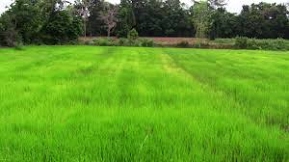 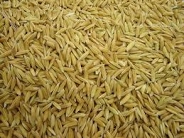                                                 พฤษภาคม ๒๕๖๓ส่วนที่ 1สภาพทั่วไปและข้อมูลพื้นฐานด้านกายภาพที่ตั้งตำบลเวียงมอก  ตั้งอยู่ห่างจากที่ว่าการอำเภอเถิน ไปทางทิศตะวันออกเฉียงใต้  ประมาณ  30  กิโลเมตร  ใช้เวลาในเดินทางประมาณ 40 นาที โดยใช้เส้นทางคมนาคมทางหลวงแผ่นดินหมายเลข 1048  (สายอำเภอเถิน จังหวัดลำปาง - อำเภอทุ่งเสลี่ยม จังหวัดสุโขทัย)   โดยมีอาณาเขตติดต่อ ดังนี้	ทิศเหนือ 	ติดต่อกับ 	ตำบลแม่มอก  -  ตำบลแม่ปะ อำเภอเถิน จังหวัดลำปางทิศใต้ 		ติดต่อกับ 	อำเภอทุ่งเสลี่ยม    จังหวัดสุโขทัยทิศตะวันออก 	ติดต่อกับ 	อำเภอศรีสัชนาลัย   จังหวัดสุโขทัยทิศตะวันตก 	ติดต่อกับ 	ตำบลแม่วะ อำเภอเถิน จังหวัดลำปาง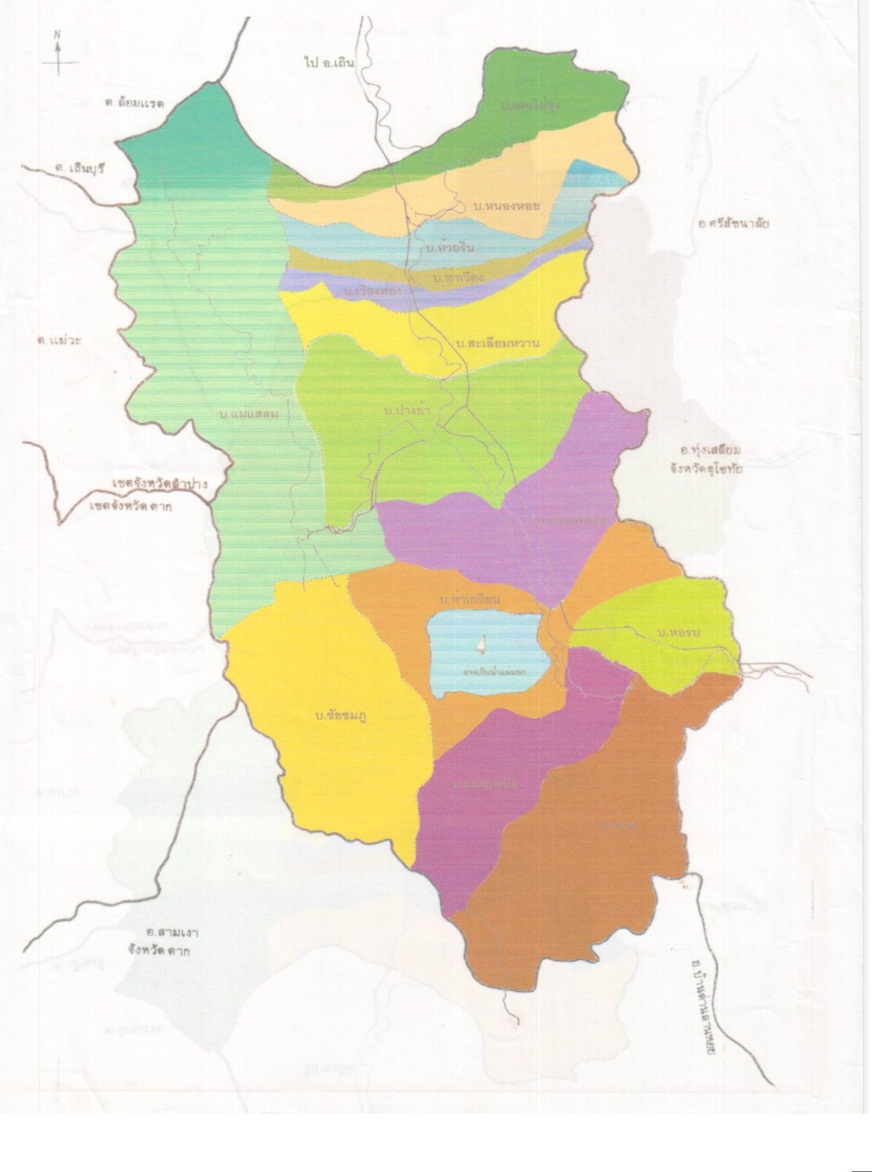 ลักษณะภูมิประเทศพื้นที่ทางกายภาพในเขตเทศบาลส่วนใหญ่เป็นภูเขา ป่าไม้ และมีที่ราบบางส่วน ส่วนใหญ่เป็นพื้นที่อยู่ในเขตอุทยานแห่งชาติ  เขตรักษาพันธุ์สัตว์ป่า และเขตป่าสงวน มีพื้นที่รับผิดชอบ ประมาณ   592   ตารางกิโลเมตร หรือประมาณ  360,884  ไร่ลักษณะภูมิอากาศสภาพภูมิอากาศโดยทั่วไป ตำบลเวียงมอก ตั้งอยู่ในเขตร้อน ช่วงฤดูร้อน จะมีอากาศร้อนถึงร้อนมาก อุณหภูมิสูงสุดอยู่ที่ 43.2  องศาเซลเซียส ในระหว่างเดือน  มีนาคม – พฤษภาคม ช่วงฤดูหนาวจะมีอากาศค่อนข้างหนาว อุณหภูมิต่ำสุดอยู่ที่ 13.2 องศาเซลเซียส ในระหว่างเดือน พฤศจิกายน – กุมภาพันธ์ และช่วงฤดูฝน มีฝนตกชุก   ปริมาณฝนเฉลี่ยทั้งปีประมาณ   1,075.60   มิลลิเมตร  จำนวนวันที่ฝนตกเฉลี่ยทั้งปีประมาณ  61.60 วัน อัตราการระเหยเฉลี่ยทั้งปีประมาณ   1,212.00   มิลลิเมตรลักษณะของดินลักษณะดินความอุดมสมบูรณ์ปานกลางถึงต่ำ เนื่องจากพื้นที่ส่วนใหญ่เป็นที่สูง มีความลาดชันมาก และมีการตัดไม้ทำลายป่า จึงก่อให้เกิดการชะล้างและพังทลายหน้าดินได้ง่าย ดินที่พบตามลุ่มแม่น้ำเป็นดินที่เหมาะในการทำนาและเหมาะในการปลูกพืชไร่ตำบลเวียงมอกมีเนื้อที่ประมาณ 592 ตารางกิโลเมตร หรือประมาณ 360,884 ไร่ โดยจำแนกการใช้พื้นที่ ดังนี้พื้นที่สำหรับใช้เป็นที่อยู่อาศัย	84,000	ไร่พื้นที่หน่วยงานของรัฐ	400	ไร่                       สวนสาธารณะ/นันทนาการ 35	ไร่พื้นที่การเกษตรกรรม	21,539	ไร่พื้นที่ตั้งสถานศึกษา	150	ไร่พื้นที่ว่าง	5,975	ไร่ลักษณะของแหล่งน้ำลักษณะแหล่งน้ำเป็นคลอง ลำธาร ห้วย สายสั้นๆ ประกอบด้วย ลำห้วยแม่มอก ลำห้วยโป่งผาก ลำห้วยแม่แสลมหลวงซึ่งมีลำห้วยสาขา ได้แก่ ลำห้วยแม่แสลมน้อยและลำห้วยมะไฟซึ่งทั้งหมดเป็นลำน้ำสายหลักที่หล่อเลี้ยงกลุ่มเกษตรกรทั้งตำบล นอกจากนี้มีอ่างเก็บน้ำเพื่อการชลประทานคืออ่างเก็บน้ำแม่มอกเป็นอ่างเก็บน้ำตามพระราชดิริ มีลักษณะอ่างแบบเขื่อนดินและเป็นอ่างเก็บน้ำขนาดใหญ่ลักษณะของไม้และป่าไม้ลักษณะป่าไม้ส่วนใหญ่เป็นป่าเบญจพรรณและป่าเต็งรังในช่วงฤดูแล้ง (มกราคม –เมษายน) ต้นไม้ส่วนใหญ่จะผลัดใบ ทำให้เรือนยอดของป่าดูโปร่งมาก เมื่อเข้าฤดูฝนต้นไม้จึงผลิใบเต็มต้นและกลับเขียวชอุ่มเหมือนเดิมด้านการเมือง-การปกครองเขตการปกครองตำบลเวียงมอก แบ่งเขตการปกครองออกเป็น 14 หมู่บ้าน ซึ่งอยู่ในเขตเทศบาลทั้ง 14 หมู่บ้าน  โดยแยกพื้นที่การปกครอง ดังนี้ประชากรข้อมูลเกี่ยวกับจำนวนประชากร( ณ วันที่ 1 พฤษภาคม 256๓)จำนวนประชากรของตำบลเวียงมอก มีจำนวนลดลงตามลำดับ แต่จำนวนหลังคาเรือนมีแนวโน้มเพิ่มสูงขึ้นเนื่องจากการแยกตัวของประชากรซึ่งปัจจุบันเทศบาลตำบลเวียงมอกมีจำนวนหลังคาเรือนในเขตรับผิดชอบ  3,442 หลังคาเรือน มีจำนวนประชากรทั้งหมด 10,315 คน โดยแยกเป็นชาย จำนวน 5,136 คน และหญิง จำนวน 5,179 คนสภาพทางสังคมการศึกษาสาธารณสุขโรงพยาบาลในเขตพื้นที่  ในเขตตำบลเวียงมอกมีโรงพยาบาลส่งเสริมสุขภาพตำบล จำนวน 5 แห่ง ในสังกัดกระทรวงสาธารณสุขบุคลากรทางการแพทย์ที่ปฏิบัติหน้าที่ในสถานพยาบาลทุกแห่งในเขตตำบลเวียงมอกมีบุคลากรทางการแพทย์ดังนี้	1.พยาบาล			จำนวน		5	คน	2.เจ้าหน้าที่สาธารณสุข		จำนวน		2	คน	3.อสม.				จำนวน		262	คน	4.นักวิชาการสาธารณสุข		จำนวน		3	คน	5.แพทย์แผนไทย			จำนวน		1	คนผู้เข้ารับการรักษาในสถานพยาบาลสังกัด (จำนวนต่อปี)มีจำนวนผู้เข้ารับการรักษา เป็นผู้ป่วยนอก จำนวน 9,140 คนสาเหตุการเจ็บป่วยที่เข้ารับการรักษาในโรงพยาบาลและศูนย์บริการสาธารณสุขทุกแห่งประเภทการเจ็บป่วยที่เข้ารับการรักษาในโรงพยาบาลและศูนย์บริการสาธารณสุขทุกแห่ง 4. อันดับแรก ดังนี้	1.ความดันโลหิตสูง	2.โรงเบาหวาน	3.โรคระบบทางเดินหายใจ	4.คออักเสบ               ๕.คุณภาพชีวิตด้านความปลอดภัยในชีวิตและทรัพย์สิน1.จำนวนผู้เสียชีวิตโดยอุบัติเหตุทางรถยนต์   จำนวน -  คน2.ความเสียหายจากภัยพิบัติที่เกิดจากมนุษย์ทำและจากภัยธรรมชาติ  -  บาท3.จำนวนคดีประทุษร้ายต่อทรัพย์และประชาชน  จำนวน -  คดี4.จำนวนคดีเสียชีวิต ร่างกาย และเพศ จำนวน  -  คดี5.จำนวนอุบัติเหตุทางรถยนต์	 จำนวน   4  ครั้งอาชญากรรมในปี 25๖๓  ไม่มีคดีอาชญากรรมเกิดขึ้นในเขตตำบลเวียงมอกการสังคมสงเคราะห์เทศบาลได้ดำเนินการด้านสังคมสงเคราะห์ ดังนี้๑. ดำเนินการจ่ายเบี้ยยังชีพให้กับผู้สูงอายุ  ผู้พิการ  และผู้ป่วยเอดส์  2. ประสานการทำบัตรผู้พิการ3. ตั้งโครงการปรับปรุงซ่อมแซมบ้านผู้ยากไร้ระบบบริการพื้นฐานการคมนาคมขนส่งตำบลเวียงมอก  มีเส้นทางคมนาคมสายหลัก คือ เส้นทางหลวงแผ่นดินหมายเลข 1048   (สายอำเภอเถิน จังหวัดลำปาง - อำเภอทุ่งเสลี่ยมจังหวัดสุโขทัย) เป็นถนนลาดยาง มีสภาพชำรุด เป็นหลุม เป็นบ่อ   ระยะจากปากทางแยกที่ว่าการอำเภอเถิน ถึงจุดเชื่อมต่ออำเภอทุ่งเสลี่ยม มีระยะทาง 75กิโลเมตรเส้นทางการสัญจรภายในตำบลเวียงมอกประกอบด้วยถนน จำนวน 221 สาย โดยแยกประเภทได้ดังนี้1.ถนนลูกรัง		จำนวน    75   สาย2.ถนนลาดยาง		จำนวน    32   สาย3.ถนนคอนกรีต		จำนวน   114  สายตำบลเวียงมอกมีเส้นทางคมนาคมติดต่อกับตำบลต่าง ๆ ได้เพียงเส้นทางเดียว คือ  ทางบก และในเขตพื้นที่ของตำบล ยังไม่มีสถานีขนส่งประจำตำบล แต่เนื่องจากเป็นถนนสายหลักที่ใช้สัญจรไป – มา ระหว่างอำเภอเถิน จังหวัดลำปาง   และอำเภอทุ่งเสลี่ยม   จังหวัดสุโขทัย จึงทำให้เป็นเส้นทางคมนาคมที่มีรถโดยสารประจำทาง และรถบัสทัวร์ที่ขนส่งนักท่องเที่ยวชาวไทย และชาวต่างชาติใช้เป็นทางลัดในการเดินทางข้ามระหว่างจังหวัด จึงทำให้ในพื้นที่มีรถโดยสารประจำทาง และรถบัสทัวร์เป็นระยะๆการไฟฟ้าตำบลเวียงมอก ได้รับการส่งจ่ายไฟฟ้าจาก 2 ส่วน คือ จากการไฟฟ้าส่วนภูมิภาคอำเภอเถินส่งจ่ายไฟฟ้า ให้กับหมู่ที่  1 , 2 , 3 , 4 , 6 , 8, 10 ,12 และ 14  ในตำบล  และอีกส่วนจากการไฟฟ้าส่วนภูมิภาคอำเภอทุ่งเสลี่ยม จังหวัดสุโขทัย  ส่งจ่ายไฟฟ้าให้กับหมู่ที่  5, 7 , 9, 11 และ 13 เพราะเป็นพื้นที่ติดต่อที่ใกล้กับอำเภอทุ่งเสลี่ยมปัจจุบันมีผู้ใช้ไฟฟ้าจำนวนทั้งสิ้น 3,369  หลังคาเรือน  โดยคิดเป็นร้อยละ 100 ของพื้นที่ทั้งตำบล  และด้านไฟฟ้าสาธารณะ (ไฟฟ้าส่องสว่าง) มีจำนวนทั้งหมด 1,200 จุดการประปาตำบลเวียงมอก  ส่วนใหญ่น้ำที่ใช้ในการอุปโภคบริโภค มาจากการขุดน้ำใต้ผิวดิน (บ่อน้ำตื้น) และการขุดเจาะน้ำบาดาล นำน้ำผ่านกระบวนการระบบน้ำประปาส่งจ่ายให้กับบ้านภายในหมู่บ้าน  แต่เนื่องจากสภาพทรัพยากรธรณีของตำบล ทำให้สภาพน้ำที่ได้ ขุ่น แดง และเป็นตะกอนในช่วงฤดูฝนโดยปัจจุบันจำนวนครัวเรือนที่ใช้ประปา มีจำนวนทั้งสิ้น 3,369 หลังคาเรือนโดยคิดเป็นร้อยละ 100 ของพื้นที่ทั้งตำบลโทรศัพท์ตำบลเวียงมอก  มีการสื่อสารและโทรคมนาคม ดังนี้1.เครือข่ายโทรศัพท์เคลื่อนที่ (เอกชน)	6	แห่ง2.ชุมสายโทรศัพท์ (องค์การโทรศัพท์)	2	แห่ง3.ตู้โทรศัพท์สาธารณะ	12	ตู้ไปรษณีย์หรือการสื่อสารหรือการขนส่งวัสดุและครุภัณฑ์ในเขตพื้นที่ตำบลเวียงมอก มีที่ทำการชั่วคราวไปรษณีย์1แห่งระบบเศรษฐกิจเนื่องจากในเขตเทศบาลตำบลเวียงมอก ความเจริญทางด้านเศรษฐกิจยังมีไม่มาก การดำรงชีวิตของราษฎรชาวบ้านส่วนใหญ่ประกอบอาชีพเกษตรกรรม  การประมง อาศัยแรงงานครัวเรือนเป็นหลัก  สำหรับแรงงานจากภาคเกษตรกรรมบางส่วนมีการออกไปทำงานรับจ้างต่างจังหวัดนอกเหนือจากอาชีพเกษตรกรแล้วอาชีพรองลงมา ได้แก่  การค้าขาย  และหาของป่าการเกษตรการเกษตรเป็นอาชีพหลักของประชาชนตำบลเวียงมอกโดยพืชพันธุ์ที่นิยมปลูก มีดังต่อไปนี้1.ข้าว2.ข้าวโพด3.ยางพารา4.กล้วย5.มันสำปะหลังการประมงในตำบลเวียงมอก มีประชาชนประกอบอาชีพเกี่ยวกับการประมงเพียงส่วนน้อยเท่านั้น เนื่องจากแหล่งน้ำที่เพียงแห่งเดียว คือ อ่างเก็บน้ำแม่มอก โดยส่วนใหญ่จะเกี่ยวกับการจับปลาและแปรรูปผลิตภัณฑ์ที่ทำจากปลา จึงก่อให้เกิดการจัดตั้งตลาดชุมชน (ตลาดปลา) ที่บ้านท่าเวียน หมู่ที่ 7 จนกลายเป็นของขึ้นชื่ออีกหนึ่งอย่างของตำบลเวียงมอกการปศุสัตว์ในตำบลเวียงมอก เป็นเพื่อใช้งาน, เป็นอาหาร และแลกเปลี่ยนซื้อขาย เช่น โค กระบือ สุกร และสัตว์ปีก เช่น เป็ด ไก่ เป็นต้นการบริการ1.ปั้มน้ำมัน (แบบหัวจ่ายหยอดเหรีญ)		7	แห่ง2.ปั้มน้ำมัน (แบบหลอด)			16	แห่ง3.โรงสี					26	แห่ง4.ตลาดนัด					8	แห่ง5.ตลาดปลา  				1 	แห่ง6.ร้านค้า  แยกตามประเภท  ดังนี้-	ร้านค้าทั่วไป			102	แห่ง-	ร้านอาหาร			39	แห่ง-	ร้านเสริมสวย/ตัดผม		9	แห่ง-	ร้านขายเครื่องใช้ไฟฟ้า		1	แห่ง-	ร้านวัสดุ,อุปกรณ์ก่อสร้าง	   4	แห่ง-	ร้านซ่อมรถต่าง ๆ		12	แห่ง7.คลินิก					5	แห่ง8.สหกรณ์					3	แห่ง9.ธนาคารหมู่บ้าน				6	แห่งการท่องเที่ยว1.อ่างเก็บน้ำแม่มอกเป็นอ่างเก็บน้ำขนาดใหญ่ มีการกักน้ำไว้ใช้ตลอดทั้งปี โดยเฉพาะช่วงปลายฤดูฝน สามารถทำการประมงได้ผลเป็นอย่างดี มีทิวทัศน์ที่สวยงานโดยรอบ  แวดล้อมไปด้วยภูเขาสลับซับซ้อนแปลกตา โดยที่ท่านสามารถชื่นชมกับบรรยากาศได้รอบทิศทาง ณ จุดชมวิวเหนืออ่างเก็บน้ำ และบริการแพตกปลาสำหรับนักท่องเที่ยว ปัจจุบันอ่างเก็บน้ำยังเป็นแหล่งประมงของชาวบ้าน และได้ผลผลิตเป็นอย่างดี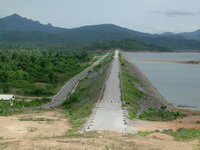 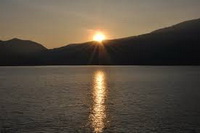 2.ประตูหอรบร่องรอยของประวัติศาสตร์ที่ยังคงอยู่ให้เราย้อนรอยหวนรำลึกเส้นทางที่ผู้คนในอดีตได้ใช้เป็นเส้นทางผ่านแดนและแบ่งแยกสองอาณาจักร อันได้แก่อาณาจักรล้านนาและอาณาจักรสุโขทัย ปัจจุบันยังคงหลงเหลือแนวอิฐกำแพงเมืองโบราณ ตั้งอยู่เขตติดต่อระหว่างอำเภอเถินและอำเภอทุ่งเสลี่ยมบริเวณบ้านหอรบโดยมีทัศนียภาพโดยรอบเป็นภูเขา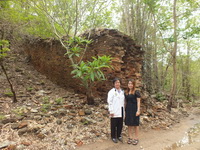 3.ถ้าหลวงถ้ำหินปูนขนาดใหญ่ มีหินงอกหินย้อยหลากรูปทรงภายในโถงขนาดใหญ่ อากาศภายในเย็นสบายสงบเงียบ ไม่มีกลิ่นอับเพราะมีปล่องแสงขนาดใหญ่ แสงสามารถลอดผ่านเข้ามาได้และพระธุดงค์มักจะมานั่งวิปัสสนากรรมฐานเสมอ ผนังหินบางช่วงมีตะไคร้สีเขียวเกาะเกิดประกายสะดุดตา โถงด้านบนมีปล่องแสงสาดส่องลงมากระทบหินงอกทำให้เห็นเกร็ดหินระยิบระยับตา อยู่ในพื้นที่ หมู่ที่ 13 บ้านแม่พุเหนือ ตำบลเวียงมอก อำเภอเถิน จังหวัดลำปาง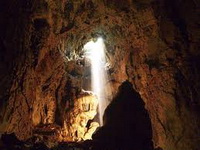 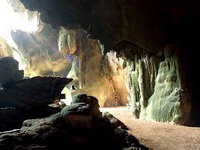 อุตสาหกรรมเนื่องจากในเขตเทศบาลตำบลเวียงมอก ความเจริญทางด้านเศรษฐกิจยังมีไม่มาก การดำรงชีวิตของราษฎรชาวบ้านส่วนใหญ่ประกอบอาชีพเกษตรกรรม การประมง อาศัยแรงงานครัวเรือนเป็นหลักการพาณิชย์และกลุ่มอาชีพ-	กลุ่มแปรรูปผลิตภัณฑ์จากปลา				-	กลุ่มเกษตรทำไร่เวียงมอก			-	กลุ่มอาชีพผู้เลี้ยงสุกร				-	กลุ่มอาชีพผู้เลี้ยงไก่-	กลุ่มอาชีพจักสาร	ตะกร้าจากพลาสติก		แรงงานในด้านแรงงานในเขตพื้นที่ตำบลเวียงมอกพบว่าแรงงานในท้องถิ่นบางส่วนไปรับจ้างทำงานนอกพื้นที่  และบางส่วนไปทำงานที่ต่างประเทศ เนื่องจากภูมิศาสตร์ส่วนใหญ่ของตำบลเวียงมอกเป็นพื้นที่ป่าและไม่ใช่พื้นที่ทางเศรษฐกิจ ทำให้อัตราการอพยพของแรงงานท้องถิ่นไปสู่การใช้แรงงานต่างถิ่นมีมากกว่าแรงงานต่างถิ่นอพยพเข้ามาศาสนา ประเพณี วัฒนธรรมการนับถือศาสนาประชาชนตำบลเวียงมอกส่วนใหญ่นับถือศาสนาพุทธ โดยมีวัดจำนวน 8 แห่งและสำนักสงฆ์ ๗ แห่ง          ประเพณีและงานประจำปี1.ประเพณีเพ็ญเดือน 4 กินข้าวจี่ข้าวหลาม เดือนมกราคม กิจกรรมโดยสังเขป เป็นการทำบุญที่วัด โดยการนำข้าวใหม่มาทำเป็นข้าวหลามเพื่อนำไปทำบุญที่วัด2.ประเพณีสงกรานต์  เดือนเมษายนกิจกรรมโดยสังเขป เป็นกิจกรรมรดน้ำดำหัวผู้สูงอายุ และกิจกรรมทำบุญที่วัด3.ประเพณีสรงน้ำพระธาตุหอรบ เดือนเมษายนกิจกรรมโดยสังเขป เป็นกิจกรรมสรงน้ำพระธาตุในวันสงกรานต์4.ประเพณีสรงน้ำพระธาตุวัดท่าเวียง เดือนพฤษภาคมกิจกรรมโดยสังเขป เป็นกิจกรรมสรงน้ำพระธาตุในวิสาขบูชา5.ประเพณีวันเข้าพรรษา เดือนกรกฎาคมกิจกรรมโดยสังเขป เป็นกิจกรรมหล่อเทียนจำนำพรรษา แห่เทียนจำนำพรรษา ถวายเทียนจำนำพรรษา และทำบุญที่วัด6.ประเพณีกรวยสลาก หรือตานก๋วยสลาก เดือนกันยายน-ตุลาคมกิจกรรมโดยสังเขป เป็นประเพณีการทำบุญให้ทาน รับพรจากพระ จะทำให้เกิด   ศิริมงคลแก่ตนและเพื่อเป็นการอุทิศส่วนกุศลให้แก่ผู้ล่วงลับไปแล้ว7.ประเพณีออกพรรษา เดือนตุลาคมกิจกรรมโดยสังเขป เป็นเป็นการทำบุญที่วัด กิจกรรมตักบาตรเทโว8.ประเพณียี่เป็งหรือประเพณีลอยกระทง เดือนพฤศจิกายนกิจกรรมโดยสังเขป เป็นกิจกรรมลอยกระทงเพื่อ ขอขมาต่อแม่น้ำลำธารภูมิปัญญาท้องถิ่น ภาษาถิ่นภูมิปัญญาท้องถิ่น: ประชาชนในเขตเทศบาลได้อนุรักษ์ภูมิปัญญาท้องถิ่น  ได้แก่  วิธีการทำจักสารตะกร้าการถนอมอาหารจากผลิตภัณฑ์ปลา เช่น ปลาป่น ปลาส้ม ปลาย่าง เป็นต้น และวิธีการจับปลาธรรมชาติ  ภาษาถิ่น		: ส่วนมากพูดคำเมือง (ภาษาเหนือ)  สินค้าพื้นเมืองและของที่ระลึกสินค้าที่ขึ้นชื่อของตำบลเวียงมอก คือ ผลิตภัณฑ์แปรรูปจากปลา ซึ่งเป็นสินค้าของกลุ่มอาชีพของบ้านท่าเกวียน หมู่ที่ 7 นอกจากนี้ยังมีสินค้าจักสารจากกลุ่มแม่บ้าน บ้านเด่นไม้ซุง หมู่ที่ 14 อีกด้วยทรัพยากรธรรมชาติน้ำน้ำเพื่อการอุปโภคบริโภคส่วนใหญ่เป็นน้ำที่ได้จากน้ำฝนและน้ำดิบจากแหล่งน้ำผิวดินและแหล่งน้ำใต้ดินซึ่งส่วนใหญ่เมื่อเข้าสู่ช่วงฤดูฝน น้ำจะมีสีและตะกอน ซึ่งจะต้องนำมาผ่านกระบวนการของระบบประปา จึงจะสามารถนำมาใช้ได้น้ำเพื่อการเกษตร จะได้จากแหล่งน้ำตามธรรมชาติ คือ ลำห้วยแม่มอกโดยส่วนใหญ่ทุกหมู่บ้านจะมีการดำเนินการก่อสร้างฝายหรือถนนน้ำล้น เพื่อกักเก็บน้ำไว้ใช้เพื่อการเกษตร ป่าไม้ในเขตเทศบาลฯ มีพื้นที่โดยส่วนใหญ่เป็นป่าธรรมชาติ ซึ่งอยู่ในความดูแลของอุทยานแห่งชาติ ศรีสัชนาลัย(แม่วังช้าง) อำเภอศรีสัชนาลัย จังหวัดสุโขทัย, เขตอนุรักษ์พันธ์สัตว์ป่าถ้ำเจ้าราม อำเภอบ้านด่านลานหอย จังหวัดสุโขทัย, อุทยานแห่งชาติแม่วะ(เขตอนุรักษ์พันธุ์สัตว์ป่าผีปันน้ำ) อำเภอเถิน จังหวัดลำปาง และป่าเสื่อมโทรม(ป่าชุมชน)  สำหรับพื้นที่ ที่ใช้เป็นสวนสาธารณะ และที่พักผ่อน เทศบาลฯยังไม่ได้ดำเนินการจัดสรรคุณภาพของทรัพยากรธรรมชาติที่สำคัญของเทศบาลตำบลเวียงมอกในพื้นที่ของเทศบาลส่วนมากเป็น พื้นที่สำหรับใช้เป็นที่อยู่อาศัยพื้นที่หน่วยงานของรัฐสวนสาธารณะ/นันทนาการพื้นที่การเกษตรกรรม	พื้นที่ตั้งสถานศึกษา และพื้นที่ว่าง  ตามลำดับ ทรัพยากรธรรมชาติในพื้นที่  ก็ได้แก่  ดิน  น้ำ  ป่าไม้ สภาพอากาศดี ยกเว้นช่วงเดือนธันวาคม-เมษายนของทุกปี เนื่องจาก เป็นช่วงที่เกิดปัญหาหมอกควันและไฟป่าทรัพยากรน้ำมีจำนวนแหล่งน้ำตามธรรมชาติรวมทั้งสิ่งก่อสร้างเพื่อกักเก็บน้ำจำนวนมาก แต่ยังไม่เพียงพอต่อการเกษตรและอุปโภค-บริโภค ในช่วงฤดูแล้งของทุกปีจะประสบปัญหาขาดคลนน้ำเพื่อใช้ในการอุปโภค-บริโภคทรัพยากรดิน ตำบลเวียงมอกมีพื้นที่จำนวนมาก แต่ไม่สามารถใช้งานพื้นที่ดังกล่าวได้อย่างเต็มประสิทธิภาพ เนื่องจากพื้นที่ส่วนใหญ่อยู่ในเขตป่าไม้ แต่พื้นที่ราบส่วนใหญ่เหมาะแก่การเพาะปลูกเศรษฐกิจพอเพียงท้องถิ่น (ด้านการเกษตรและแหล่งน้ำ)ข้อมูลพื้นฐานของชุมชน1.บ้านห้วยริน หมู่ที่ 1  มีจำนวนประชากรทั้งสิ้น540 คน จำนวน 200 ครัวเรือน  มีพื้นที่ทั้งหมด 199,659 ไร่ โดยเป็นพื้นที่การเกษตร จำนวน 647 ไร่2.บ้านท่าเวียง หมู่ที่ 2  มีจำนวนประชากรทั้งสิ้น477 คน จำนวน 153 ครัวเรือน  มีพื้นที่ทั้งหมด 7,025 ไร่ โดยเป็นพื้นที่การเกษตร จำนวน 674 ไร่3.บ้านสะเลียมหวาน  หมู่ที่3  มีจำนวนประชากรทั้งสิ้น 1,181 คน จำนวน 381 ครัวเรือน  มีพื้นที่ทั้งหมด 20,360 ไร่ โดยเป็นพื้นที่การเกษตร จำนวน 1,231 ไร่4.บ้านปางอ้า หมู่ที่ 4  มีจำนวนประชากรทั้งสิ้น1,441 คน จำนวน 485 ครัวเรือน  มีพื้นที่ทั้งหมด 35,807 ไร่ โดยเป็นพื้นที่การเกษตร จำนวน 1,732 ไร่5.บ้านแม่พุ หมู่ที่ 5  มีจำนวนประชากรทั้งสิ้น571 คน จำนวน 179 ครัวเรือน  มีพื้นที่ทั้งหมด 30,290 ไร่ โดยเป็นพื้นที่การเกษตร จำนวน 1,998 ไร่6.บ้านแม่แสลม หมู่ที่ 6  มีจำนวนประชากรทั้งสิ้น511 คน จำนวน 179 ครัวเรือน  มีพื้นที่ทั้งหมด 74,423 ไร่ โดยเป็นพื้นที่การเกษตร จำนวน 486 ไร่7.บ้านท่าเกวียน หมู่ที่ 7  มีจำนวนประชากรทั้งสิ้น1,229คน จำนวน 400 ครัวเรือน  มีพื้นที่ทั้งหมด 34,403 ไร่ โดยเป็นพื้นที่การเกษตร จำนวน 2,463 ไร่8.บ้านหนองหอย หมู่ที่ 8  มีจำนวนประชากรทั้งสิ้น393 คน จำนวน 159 ครัวเรือน  มีพื้นที่ทั้งหมด 17,757 ไร่ โดยเป็นพื้นที่การเกษตร จำนวน 400 ไร่9.บ้านหอรบ หมู่ที่ 9  มีจำนวนประชากรทั้งสิ้น899 คน จำนวน 303 ครัวเรือน  มีพื้นที่ทั้งหมด 17,552 ไร่ โดยเป็นพื้นที่การเกษตร จำนวน 1,449 ไร่10.บ้านชัยชมภู หมู่ที่ 10  มีจำนวนประชากรทั้งสิ้น1,197คน จำนวน 374 ครัวเรือน  มีพื้นที่ทั้งหมด 23,871 ไร่ โดยเป็นพื้นที่การเกษตร จำนวน 971 ไร่11.บ้านห้วยเตาปูน หมู่ที่ 11  มีจำนวนประชากรทั้งสิ้น194 คน จำนวน 71 ครัวเรือน  มีพื้นที่ทั้งหมด 25,275 ไร่ โดยเป็นพื้นที่การเกษตร จำนวน 176 ไร่12.บ้านเวียงทอง หมู่ที่ 12  มีจำนวนประชากรทั้งสิ้น505 คน จำนวน 216ครัวเรือน  มีพื้นที่ทั้งหมด 7,022 ไร่ โดยเป็นพื้นที่การเกษตร จำนวน 545 ไร่13.บ้านแม่พุเหนือ หมู่ที่ 13  มีจำนวนประชากรทั้งสิ้น646 คน จำนวน 183ครัวเรือน  มีพื้นที่ทั้งหมด 30,091 ไร่ โดยเป็นพื้นที่การเกษตร จำนวน 1,243 ไร่14.บ้านเด่นไม้ซุง หมู่ที่ 14  มีจำนวนประชากรทั้งสิ้น473 คน จำนวน 188ครัวเรือน  มีพื้นที่ทั้งหมด 17,348 ไร่ โดยเป็นพื้นที่การเกษตร จำนวน 518 ไร่ข้อมูลด้านการเกษตร1.บ้านห้วยริน  หมู่ที่ 1มีจำนวนครัวเรือนที่ประกอบอาชีพด้านการเกษตร จำนวน 200 ครัวเรือน ซึ่งมีพื้นที่การเกษตร จำนวน 647 ไร่ โดยประกอบอาชีพทำนา จำนวน 191 ครัวเรือน คิดเป็นร้อยละ 95.500 และทำสวน จำนวน 9 ครัวเรือน คิดเป็นร้อยละ 4.50 มีค่าใช้จ่ายโดยเฉลี่ยต่อ 1 รอบการผลิต จำนวน 4,000 บาท มีผลผลิตต่อ 1 รอบการผลิต จำนวน 1,800 กิโลกรัม มีราคารับซื้อโดยเฉลี่ย 28 บาท/กิโลกรัม ฉะนั้นรวมรายได้สุทธิเฉลี่ยต่อปี  46,000 บาท เงินทุนในการผลิตเป็นทุนตัวเองและแหล่งเงินกู้ในระบบ ส่วนใหญ่มีที่ดินทำกินของตนเอง ส่วนใหญ่ใช้ทั้งปุ๋ยเคมีและปุ๋ยอินทรีย์ การจำหน่ายผลิตผลเป็นการจำหน่ายเองและจำหน่ายผ่านพ่อค้าคนกลาง แหล่งน้ำที่ใช้ในการประกอบอาชีพที่อยู่ในระบบชลประทานและนอกระบบชลประทาน มีน้ำใช้ไม่เพียงพอทั้งปี สภาพดินเป็นดินร่วนปนทราย จึงเกิดปัญหาดินขาดความอุดมสมบูรณ์ ดินเปรี้ยว ดินเค็ม ดินทรายจัด อาชีพเสริมในช่วงภาวะภัยแล้งคือการอพยพไปทำงานต่างจังหวัด2.บ้านท่าเวียง  หมู่ที่ 2มีจำนวนครัวเรือนที่ประกอบอาชีพด้านการเกษตร จำนวน 153 ครัวเรือน ซึ่งมีพื้นที่การเกษตร จำนวน 674 ไร่ โดยประกอบอาชีพทำนา จำนวน 143 ครัวเรือน คิดเป็นร้อยละ 93.47, ทำสวน จำนวน 7 ครัวเรือน คิดเป็นร้อยละ 4.56 และเลี้ยงสัตว์/สัตว์น้ำ จำนวน 3 ครัวเรือน คิดเป็นร้อยละ 1.97  มีค่าใช้จ่ายโดยเฉลี่ยต่อ 1 รอบการผลิต จำนวน 4,500 บาท มีผลผลิตต่อ 1 รอบการผลิต จำนวน 1,500 กิโลกรัม มีราคารับซื้อโดยเฉลี่ย 28 บาท/กิโลกรัม ส่วนการเลี้ยงสัตว์/สัตว์น้ำราคารับซื้อโดยเฉลี่ย 180 บาท/กิโลกรัม ฉะนั้นรวมรายได้สุทธิเฉลี่ยต่อปี  38,000 บาท  เงินทุนในการผลิตเป็นทุนตัวเองและแหล่งเงินกู้ในระบบ ส่วนใหญ่มีที่ดินทำกินของตนเอง ส่วนใหญ่ใช้ทั้งปุ๋ยเคมีและปุ๋ยอินทรีย์ การจำหน่ายผลิตผลเป็นการจำหน่ายเองและจำหน่ายผ่านพ่อค้าคนกลาง แหล่งน้ำที่ใช้ในการประกอบอาชีพที่อยู่ในระบบชลประทานและนอกระบบชลประทาน มีน้ำใช้ไม่เพียงพอทั้งปี สภาพดินเป็นดินร่วนปนทราย จึงเกิดปัญหาดินขาดความอุดมสมบูรณ์ ดินเปรี้ยว ดินเค็ม ดินทรายจัด อาชีพเสริมในช่วงภาวะภัยแล้งคือรับจ้าง(แรงงาน)และการอพยพไปทำงานต่างจังหวัด3.บ้านสะเลียมหวาน  หมู่ที่ 3มีจำนวนครัวเรือนที่ประกอบอาชีพด้านการเกษตร จำนวน 381 ครัวเรือน ซึ่งมีพื้นที่การเกษตร จำนวน 1,231 ไร่ โดยประกอบอาชีพทำนา จำนวน 362 ครัวเรือน คิดเป็นร้อยละ 95.01, ทำสวน จำนวน 12 ครัวเรือน คิดเป็นร้อยละ 3.15, เกษตรผสมผสาน จำนวน 2 ครัวเรือน คิดเป็นร้อยละ 0.52 และเลี้ยงสัตว์/สัตว์น้ำ จำนวน 5 ครัวเรือน คิดเป็นร้อยละ 1.32  มีค่าใช้จ่ายโดยเฉลี่ยต่อ 1 รอบการผลิต จำนวน 4,500 บาท มีผลผลิตต่อ 1 รอบการผลิต จำนวน 2,200 กิโลกรัม มีราคารับซื้อโดยเฉลี่ย 28 บาท/กิโลกรัม ส่วนการเลี้ยงสัตว์/สัตว์น้ำราคารับซื้อโดยเฉลี่ย 200 บาท/กิโลกรัม ฉะนั้นรวมรายได้สุทธิเฉลี่ยต่อปี  47,000 บาท เงินทุนในการผลิตเป็นทุนตัวเองและแหล่งเงินกู้ในระบบ ส่วนใหญ่มีที่ดินทำกินของตนเอง ส่วนใหญ่ใช้ทั้งปุ๋ยเคมีและปุ๋ยอินทรีย์ การจำหน่ายผลิตผลเป็นการจำหน่ายเองและจำหน่ายผ่านพ่อค้าคนกลาง แหล่งน้ำที่ใช้ในการประกอบอาชีพที่อยู่ในระบบชลประทานและนอกระบบชลประทาน มีน้ำใช้ไม่เพียงพอทั้งปี สภาพดินเป็นดินร่วนปนทราย จึงเกิดปัญหาดินขาดความอุดมสมบูรณ์ ดินเปรี้ยว ดินเค็ม ดินทรายจัด อาชีพเสริมในช่วงภาวะภัยแล้งคือรับจ้าง(แรงงาน)และการอพยพไปทำงานต่างจังหวัด4.บ้านปางอ้า หมู่ที่ 4มีจำนวนครัวเรือนที่ประกอบอาชีพด้านการเกษตร จำนวน 485 ครัวเรือน ซึ่งมีพื้นที่การเกษตร จำนวน 1,732 ไร่ โดยประกอบอาชีพทำนา จำนวน 440 ครัวเรือน คิดเป็นร้อยละ 90.72, ทำสวน จำนวน 20 ครัวเรือน คิดเป็นร้อยละ 4.12, เกษตรผสมผสาน จำนวน 5 ครัวเรือน คิดเป็นร้อยละ 1.03, และเลี้ยงสัตว์/สัตว์น้ำ จำนวน 20 ครัวเรือน คิดเป็นร้อยละ4.12 มีค่าใช้จ่ายโดยเฉลี่ยต่อ 1 รอบการผลิต จำนวน 5,000 บาท มีผลผลิตต่อ 1 รอบการผลิต จำนวน 2,400 กิโลกรัม มีราคารับซื้อโดยเฉลี่ย 30 บาท/กิโลกรัม ส่วนการเลี้ยงสัตว์/สัตว์น้ำราคารับซื้อโดยเฉลี่ย 200 บาท/กิโลกรัม ฉะนั้นรวมรายได้สุทธิเฉลี่ยต่อปี  67,000 บาท เงินทุนในการผลิตเป็นทุนตัวเองและแหล่งเงินกู้ในระบบ ส่วนใหญ่มีที่ดินทำกินของตนเอง ส่วนใหญ่ใช้ทั้งปุ๋ยเคมีและปุ๋ยอินทรีย์ การจำหน่ายผลิตผลเป็นการจำหน่ายเองและจำหน่ายผ่านพ่อค้าคนกลาง แหล่งน้ำที่ใช้ในการประกอบอาชีพที่อยู่ในระบบชลประทานและนอกระบบชลประทาน มีน้ำใช้ไม่เพียงพอทั้งปี สภาพดินเป็นดินร่วนปนทราย จึงเกิดปัญหาดินขาดความอุดมสมบูรณ์ ดินเปรี้ยว ดินเค็ม ดินทรายจัด อาชีพเสริมในช่วงภาวะภัยแล้งคือรับจ้าง(แรงงาน)และการอพยพไปทำงานต่างจังหวัด5.บ้านแม่พุ  หมู่ที่ 5มีจำนวนครัวเรือนที่ประกอบอาชีพด้านการเกษตร จำนวน 179 ครัวเรือน ซึ่งมีพื้นที่การเกษตร จำนวน 1,998 ไร่ โดยประกอบอาชีพทำนา จำนวน 147 ครัวเรือน คิดเป็นร้อยละ 82.12, ทำสวน จำนวน 18 ครัวเรือน คิดเป็นร้อยละ 10.06 และเลี้ยงสัตว์/สัตว์น้ำ จำนวน 14 ครัวเรือน คิดเป็นร้อยละ 7.82 มีค่าใช้จ่ายโดยเฉลี่ยต่อ 1 รอบการผลิต จำนวน 4,500 บาท มีผลผลิตต่อ 1 รอบการผลิต จำนวน 2,400 กิโลกรัม มีราคารับซื้อโดยเฉลี่ย 30 บาท/กิโลกรัม ส่วนการเลี้ยงสัตว์/สัตว์น้ำราคารับซื้อโดยเฉลี่ย 200 บาท/กิโลกรัม ฉะนั้นรวมรายได้สุทธิเฉลี่ยต่อปี  67,500 บาท เงินทุนในการผลิตเป็นทุนตัวเองและแหล่งเงินกู้ในระบบ ส่วนใหญ่มีที่ดินทำกินของตนเอง ส่วนใหญ่ใช้ทั้งปุ๋ยเคมีและปุ๋ยอินทรีย์ การจำหน่ายผลิตผลเป็นการจำหน่ายเองและจำหน่ายผ่านพ่อค้าคนกลาง แหล่งน้ำที่ใช้ในการประกอบอาชีพที่อยู่ในระบบชลประทานและนอกระบบชลประทาน มีน้ำใช้ไม่เพียงพอทั้งปี สภาพดินเป็นดินร่วนปนทราย จึงเกิดปัญหาดินขาดความอุดมสมบูรณ์ ดินเปรี้ยว ดินเค็ม ดินทรายจัด อาชีพเสริมในช่วงภาวะภัยแล้งคือรับจ้าง(แรงงาน)และการอพยพไปทำงานต่างจังหวัด6.บ้านแม่แสลม หมู่ที่ 6มีจำนวนครัวเรือนที่ประกอบอาชีพด้านการเกษตร จำนวน 179ครัวเรือน ซึ่งมีพื้นที่การเกษตร จำนวน 486 ไร่ โดยประกอบอาชีพทำนา จำนวน 125 ครัวเรือน คิดเป็นร้อยละ 69.83, ทำสวน จำนวน 29 ครัวเรือน คิดเป็นร้อยละ 16.20 และเลี้ยงสัตว์/สัตว์น้ำ จำนวน 25 ครัวเรือน คิดเป็นร้อยละ 13.97 มีค่าใช้จ่ายโดยเฉลี่ยต่อ 1 รอบการผลิต จำนวน 4,600 บาท มีผลผลิตต่อ 1 รอบการผลิต จำนวน 2,000 กิโลกรัม มีราคารับซื้อโดยเฉลี่ย 30 บาท/กิโลกรัม ส่วนการเลี้ยงสัตว์/สัตว์น้ำราคารับซื้อโดยเฉลี่ย 200 บาท/กิโลกรัม ฉะนั้นรวมรายได้สุทธิเฉลี่ยต่อปี  55,400 บาท เงินทุนในการผลิตเป็นทุนตัวเองและแหล่งเงินกู้ในระบบ ส่วนใหญ่มีที่ดินทำกินของตนเอง ส่วนใหญ่ใช้ทั้งปุ๋ยเคมีและปุ๋ยอินทรีย์ การจำหน่ายผลิตผลเป็นการจำหน่ายเองและจำหน่ายผ่านพ่อค้าคนกลาง แหล่งน้ำที่ใช้ในการประกอบอาชีพที่อยู่ในระบบชลประทานและนอกระบบชลประทาน มีน้ำใช้ไม่เพียงพอทั้งปี สภาพดินเป็นดินร่วนปนทราย จึงเกิดปัญหาดินขาดความอุดมสมบูรณ์ ดินเปรี้ยว ดินเค็ม ดินทรายจัด อาชีพเสริมในช่วงภาวะภัยแล้งคือรับจ้าง(แรงงาน)และการอพยพไปทำงานต่างจังหวัด7.บ้านท่าเกวียน หมู่ที่ 7มีจำนวนครัวเรือนที่ประกอบอาชีพด้านการเกษตร จำนวน 400 ครัวเรือน ซึ่งมีพื้นที่การเกษตร จำนวน 2,463 ไร่ โดยประกอบอาชีพทำนา จำนวน 360 ครัวเรือน คิดเป็นร้อยละ 90.00, ทำสวน จำนวน 18 ครัวเรือน คิดเป็นร้อยละ 4.50, ทำไร่ จำนวน 12 ครัวเรือน คิดเป็นร้อยละ 3.00 และเลี้ยงสัตว์/สัตว์น้ำ จำนวน 10 ครัวเรือน คิดเป็นร้อยละ 2.50 มีค่าใช้จ่ายโดยเฉลี่ยต่อ 1 รอบการผลิต จำนวน 5,000 บาท มีผลผลิตต่อ 1 รอบการผลิต จำนวน 2,800 กิโลกรัม มีราคารับซื้อโดยเฉลี่ย 30 บาท/กิโลกรัม ส่วนการเลี้ยงสัตว์/สัตว์น้ำราคารับซื้อโดยเฉลี่ย 200 บาท/กิโลกรัม ฉะนั้นรวมรายได้สุทธิเฉลี่ยต่อปี  79,000 บาท เงินทุนในการผลิตเป็นทุนตัวเองและแหล่งเงินกู้ในระบบ ส่วนใหญ่มีที่ดินทำกินของตนเอง ส่วนใหญ่ใช้ทั้งปุ๋ยเคมีและปุ๋ยอินทรีย์ การจำหน่ายผลิตผลเป็นการจำหน่ายเองและจำหน่ายผ่านพ่อค้าคนกลาง แหล่งน้ำที่ใช้ในการประกอบอาชีพที่อยู่ในระบบชลประทานและนอกระบบชลประทาน มีน้ำใช้ไม่เพียงพอทั้งปี สภาพดินเป็นดินร่วนปนทราย จึงเกิดปัญหาดินขาดความอุดมสมบูรณ์ ดินเปรี้ยว ดินเค็ม ดินทรายจัด อาชีพเสริมในช่วงภาวะภัยแล้งคือรับจ้าง(แรงงาน)และการอพยพไปทำงานต่างจังหวัด8.บ้านหนองหอย หมู่ที่ 8มีจำนวนครัวเรือนที่ประกอบอาชีพด้านการเกษตร จำนวน 156 ครัวเรือน ซึ่งมีพื้นที่การเกษตร จำนวน 400 ไร่ โดยประกอบอาชีพทำนา จำนวน 134 ครัวเรือน คิดเป็นร้อยละ 85.90, ทำสวน จำนวน 20 ครัวเรือน คิดเป็นร้อยละ 12.82 และเลี้ยงสัตว์/สัตว์น้ำ จำนวน 2 ครัวเรือน คิดเป็นร้อยละ 1.28 มีค่าใช้จ่ายโดยเฉลี่ยต่อ 1 รอบการผลิต จำนวน 4,500 บาท มีผลผลิตต่อ 1 รอบการผลิต จำนวน 2,000 กิโลกรัม มีราคารับซื้อโดยเฉลี่ย 30 บาท/กิโลกรัม ส่วนการเลี้ยงสัตว์/สัตว์น้ำราคารับซื้อโดยเฉลี่ย 200 บาท/กิโลกรัม ฉะนั้นรวมรายได้สุทธิเฉลี่ยต่อปี  55,500 บาท เงินทุนในการผลิตเป็นทุนตัวเองและแหล่งเงินกู้ในระบบ ส่วนใหญ่มีที่ดินทำกินของตนเอง ส่วนใหญ่ใช้ทั้งปุ๋ยเคมีและปุ๋ยอินทรีย์ การจำหน่ายผลิตผลเป็นการจำหน่ายเองและจำหน่ายผ่านพ่อค้าคนกลาง แหล่งน้ำที่ใช้ในการประกอบอาชีพที่อยู่ในระบบชลประทานและนอกระบบชลประทาน มีน้ำใช้ไม่เพียงพอทั้งปี สภาพดินเป็นดินร่วนปนทราย จึงเกิดปัญหาดินขาดความอุดมสมบูรณ์ ดินเปรี้ยว ดินเค็ม ดินทรายจัด อาชีพเสริมในช่วงภาวะภัยแล้งคือรับจ้าง(แรงงาน)และการอพยพไปทำงานต่างจังหวัด9.บ้านหอรบ หมู่ที่ 9มีจำนวนครัวเรือนที่ประกอบอาชีพด้านการเกษตร จำนวน 303 ครัวเรือน ซึ่งมีพื้นที่การเกษตร จำนวน 1,449 ไร่ โดยประกอบอาชีพทำนา จำนวน 273 ครัวเรือน คิดเป็นร้อยละ 90.10, ทำสวน จำนวน 20 ครัวเรือน คิดเป็นร้อยละ 6.60, เกษตรผสมผสาน จำนวน 5 ครัวเรือน คิดเป็นร้อยละ 1.65 และเลี้ยงสัตว์/สัตว์น้ำ จำนวน 5 ครัวเรือน คิดเป็นร้อยละ 1.65  มีค่าใช้จ่ายโดยเฉลี่ยต่อ 1 รอบการผลิต จำนวน 5,000 บาท มีผลผลิตต่อ 1 รอบการผลิต จำนวน 2,600 กิโลกรัม มีราคารับซื้อโดยเฉลี่ย 30 บาท/กิโลกรัม ส่วนการเลี้ยงสัตว์/สัตว์น้ำราคารับซื้อโดยเฉลี่ย 200 บาท/กิโลกรัม ฉะนั้นรวมรายได้สุทธิเฉลี่ยต่อปี  73,000 บาท เงินทุนในการผลิตเป็นทุนตัวเองและแหล่งเงินกู้ในระบบ ส่วนใหญ่มีที่ดินทำกินของตนเอง ส่วนใหญ่ใช้ทั้งปุ๋ยเคมีและปุ๋ยอินทรีย์ การจำหน่ายผลิตผลเป็นการจำหน่ายเองและจำหน่ายผ่านพ่อค้าคนกลาง แหล่งน้ำที่ใช้ในการประกอบอาชีพที่อยู่ในระบบชลประทานและนอกระบบชลประทาน มีน้ำใช้ไม่เพียงพอทั้งปี สภาพดินเป็นดินร่วนปนทราย จึงเกิดปัญหาดินขาดความอุดมสมบูรณ์ ดินเปรี้ยว ดินเค็ม ดินทรายจัด อาชีพเสริมในช่วงภาวะภัยแล้งคือรับจ้าง(แรงงาน)และการอพยพไปทำงานต่างจังหวัด10.บ้านชัยชมภู หมู่ที่ 10มีจำนวนครัวเรือนที่ประกอบอาชีพด้านการเกษตร จำนวน 374 ครัวเรือน ซึ่งมีพื้นที่การเกษตร จำนวน 971 ไร่ โดยประกอบอาชีพทำนา จำนวน 304 ครัวเรือน คิดเป็นร้อยละ 81.29, ทำสวน จำนวน 60 ครัวเรือน คิดเป็นร้อยละ 16.04 และเลี้ยงสัตว์/สัตว์น้ำ จำนวน 10 ครัวเรือน คิดเป็นร้อยละ 2.67 มีค่าใช้จ่ายโดยเฉลี่ยต่อ 1 รอบการผลิต จำนวน 4,500 บาท มีผลผลิตต่อ 1 รอบการผลิต จำนวน 2,000 กิโลกรัม มีราคารับซื้อโดยเฉลี่ย 30 บาท/กิโลกรัม ส่วนการเลี้ยงสัตว์/สัตว์น้ำราคารับซื้อโดยเฉลี่ย 200 บาท/กิโลกรัม ฉะนั้นรวมรายได้สุทธิเฉลี่ยต่อปี  55,500 บาท เงินทุนในการผลิตเป็นทุนตัวเองและแหล่งเงินกู้ในระบบ ส่วนใหญ่มีที่ดินทำกินของตนเอง ส่วนใหญ่ใช้ทั้งปุ๋ยเคมีและปุ๋ยอินทรีย์ การจำหน่ายผลิตผลเป็นการจำหน่ายเองและจำหน่ายผ่านพ่อค้าคนกลาง แหล่งน้ำที่ใช้ในการประกอบอาชีพที่อยู่ในระบบชลประทานและนอกระบบชลประทาน มีน้ำใช้ไม่เพียงพอทั้งปี สภาพดินเป็นดินร่วนปนทราย จึงเกิดปัญหาดินขาดความอุดมสมบูรณ์ ดินเปรี้ยว ดินเค็ม ดินทรายจัด อาชีพเสริมในช่วงภาวะภัยแล้งคือรับจ้าง(แรงงาน)และการอพยพไปทำงานต่างจังหวัด11.บ้านห้วยเตาปูน หมู่ที่ 11มีจำนวนครัวเรือนที่ประกอบอาชีพด้านการเกษตร จำนวน 71 ครัวเรือน ซึ่งมีพื้นที่การเกษตร จำนวน 176 ไร่ โดยประกอบอาชีพทำนา จำนวน 66 ครัวเรือน คิดเป็นร้อยละ 92.95, ทำสวน จำนวน 3 ครัวเรือน คิดเป็นร้อยละ 4.23 และเลี้ยงสัตว์/สัตว์น้ำ จำนวน 2 ครัวเรือน คิดเป็นร้อยละ 2.82 มีค่าใช้จ่ายโดยเฉลี่ยต่อ 1 รอบการผลิต จำนวน 4,600 บาท มีผลผลิตต่อ 1 รอบการผลิต จำนวน 1,800 กิโลกรัม มีราคารับซื้อโดยเฉลี่ย 30 บาท/กิโลกรัม ส่วนการเลี้ยงสัตว์/สัตว์น้ำราคารับซื้อโดยเฉลี่ย 200 บาท/กิโลกรัม ฉะนั้นรวมรายได้สุทธิเฉลี่ยต่อปี 49,000 บาท เงินทุนในการผลิตเป็นทุนตัวเองและแหล่งเงินกู้ในระบบ ส่วนใหญ่มีที่ดินทำกินของตนเอง ส่วนใหญ่ใช้ทั้งปุ๋ยเคมีและปุ๋ยอินทรีย์ การจำหน่ายผลิตผลเป็นการจำหน่ายเองและจำหน่ายผ่านพ่อค้าคนกลาง แหล่งน้ำที่ใช้ในการประกอบอาชีพที่อยู่ในระบบชลประทานและนอกระบบชลประทาน มีน้ำใช้ไม่เพียงพอทั้งปี สภาพดินเป็นดินร่วนปนทราย จึงเกิดปัญหาดินขาดความอุดมสมบูรณ์ ดินเปรี้ยว ดินเค็ม ดินทรายจัด อาชีพเสริมในช่วงภาวะภัยแล้งคือรับจ้าง(แรงงาน)และการอพยพไปทำงานต่างจังหวัด12.บ้านเวียงทอง หมู่ที่ 12มีจำนวนครัวเรือนที่ประกอบอาชีพด้านการเกษตร จำนวน 216 ครัวเรือน ซึ่งมีพื้นที่การเกษตร จำนวน 545 ไร่ โดยประกอบอาชีพทำนา จำนวน 170 ครัวเรือน คิดเป็นร้อยละ 78.70, ทำสวน จำนวน 18 ครัวเรือน คิดเป็นร้อยละ 8.34 และเลี้ยงสัตว์/สัตว์น้ำ จำนวน 28 ครัวเรือน คิดเป็นร้อยละ 12.96มีค่าใช้จ่ายโดยเฉลี่ยต่อ 1 รอบการผลิต จำนวน 4,600 บาท มีผลผลิตต่อ 1 รอบการผลิต จำนวน 1,800 กิโลกรัม มีราคารับซื้อโดยเฉลี่ย 30 บาท/กิโลกรัม ส่วนการเลี้ยงสัตว์/สัตว์น้ำราคารับซื้อโดยเฉลี่ย 200 บาท/กิโลกรัม ฉะนั้นรวมรายได้สุทธิเฉลี่ยต่อปี  49,000 บาท เงินทุนในการผลิตเป็นทุนตัวเองและแหล่งเงินกู้ในระบบ ส่วนใหญ่มีที่ดินทำกินของตนเอง ส่วนใหญ่ใช้ทั้งปุ๋ยเคมีและปุ๋ยอินทรีย์ การจำหน่ายผลิตผลเป็นการจำหน่ายเองและจำหน่ายผ่านพ่อค้าคนกลาง แหล่งน้ำที่ใช้ในการประกอบอาชีพที่อยู่ในระบบชลประทานและนอกระบบชลประทาน มีน้ำใช้ไม่เพียงพอทั้งปี สภาพดินเป็นดินร่วนปนทราย จึงเกิดปัญหาดินขาดความอุดมสมบูรณ์ ดินเปรี้ยว ดินเค็ม ดินทรายจัด อาชีพเสริมในช่วงภาวะภัยแล้งคือรับจ้าง(แรงงาน)และการอพยพไปทำงานต่างจังหวัด13.บ้านแม่พุเหนือ หมู่ที่ 13มีจำนวนครัวเรือนที่ประกอบอาชีพด้านการเกษตร จำนวน 183 ครัวเรือน ซึ่งมีพื้นที่การเกษตร จำนวน 1,243 ไร่ โดยประกอบอาชีพทำนา จำนวน 145 ครัวเรือน คิดเป็นร้อยละ 79.23 , ทำสวน จำนวน 18 ครัวเรือน คิดเป็นร้อยละ 9.84, ทำไร่  จำนวน 7  ครัวเรือน คิดเป็นร้อยละ 3.83, เกษตรผสมผสาน จำนวน 7 ครัวเรือน คิดเป็นร้อยละ 3.83 และเลี้ยงสัตว์/สัตว์น้ำ จำนวน 6 ครัวเรือน คิดเป็นร้อยละ 3.27 มีค่าใช้จ่ายโดยเฉลี่ยต่อ 1 รอบการผลิต จำนวน 5,000 บาท มีผลผลิตต่อ 1 รอบการผลิต จำนวน 2,400 กิโลกรัม มีราคารับซื้อโดยเฉลี่ย 30 บาท/กิโลกรัม ส่วนการเลี้ยงสัตว์/สัตว์น้ำราคารับซื้อโดยเฉลี่ย 200 บาท/กิโลกรัม ฉะนั้นรวมรายได้สุทธิเฉลี่ยต่อปี  67,000 บาท เงินทุนในการผลิตเป็นทุนตัวเองและแหล่งเงินกู้ในระบบ ส่วนใหญ่มีที่ดินทำกินของตนเอง ส่วนใหญ่ใช้ทั้งปุ๋ยเคมีและปุ๋ยอินทรีย์ การจำหน่ายผลิตผลเป็นการจำหน่ายเองและจำหน่ายผ่านพ่อค้าคนกลาง แหล่งน้ำที่ใช้ในการประกอบอาชีพที่อยู่ในระบบชลประทานและนอกระบบชลประทาน มีน้ำใช้ไม่เพียงพอทั้งปี สภาพดินเป็นดินร่วนปนทราย จึงเกิดปัญหาดินขาดความอุดมสมบูรณ์ ดินเปรี้ยว ดินเค็ม ดินทรายจัด อาชีพเสริมในช่วงภาวะภัยแล้งคือรับจ้าง(แรงงาน)และการอพยพไปทำงานต่างจังหวัด14.บ้านเด่นไม้ซุง  หมู่ที่ 14มีจำนวนครัวเรือนที่ประกอบอาชีพด้านการเกษตร จำนวน 188 ครัวเรือน ซึ่งมีพื้นที่การเกษตร จำนวน 518 ไร่ โดยประกอบอาชีพทำนา จำนวน 167 ครัวเรือน คิดเป็นร้อยละ 88.83, ทำสวน จำนวน 11 ครัวเรือน คิดเป็นร้อยละ 5.85 และเลี้ยงสัตว์/สัตว์น้ำ จำนวน 10 ครัวเรือน คิดเป็นร้อยละ 5.32 มีค่าใช้จ่ายโดยเฉลี่ยต่อ 1 รอบการผลิต จำนวน 5,000 บาท มีผลผลิตต่อ 1 รอบการผลิต จำนวน 1,800 กิโลกรัม มีราคารับซื้อโดยเฉลี่ย 30 บาท/กิโลกรัม ส่วนการเลี้ยงสัตว์/สัตว์น้ำราคารับซื้อโดยเฉลี่ย 200 บาท/กิโลกรัม ฉะนั้นรวมรายได้สุทธิเฉลี่ยต่อปี  49,000 บาท เงินทุนในการผลิตเป็นทุนตัวเองและแหล่งเงินกู้ในระบบ ส่วนใหญ่มีที่ดินทำกินของตนเอง ส่วนใหญ่ใช้ทั้งปุ๋ยเคมีและปุ๋ยอินทรีย์ การจำหน่ายผลิตผลเป็นการจำหน่ายเองและจำหน่ายผ่านพ่อค้าคนกลาง แหล่งน้ำที่ใช้ในการประกอบอาชีพที่อยู่ในระบบชลประทานและนอกระบบชลประทาน มีน้ำใช้ไม่เพียงพอทั้งปี สภาพดินเป็นดินร่วนปนทราย จึงเกิดปัญหาดินขาดความอุดมสมบูรณ์ ดินเปรี้ยว ดินเค็ม ดินทรายจัด อาชีพเสริมในช่วงภาวะภัยแล้งคือรับจ้าง(แรงงาน)และการอพยพไปทำงานต่างจังหวัดข้อมูลด้านแหล่งน้ำทางการเกษตร1.บ้านห้วยริน  หมู่ที่1มีแหล่งน้ำในการประกอบอาชีพการเกษตรได้แก่ 1.ห้วย ลำธาร				จำนวน		1 	แห่ง2.สระ 				จำนวน 		1 	แห่ง 3.ฝายน้ำล้น				จำนวน		1	แห่ง4.บ่อบาดาลความลึกเกิน 15 เมตร	จำนวน		1	แห่งศักยภาพในการก่อสร้างแหล่งน้ำเพิ่มเติม ได้แก่1.ฝาย					จำนวน		1 	แห่ง2.สระ 				จำนวน 		1 	แห่ง 3.ประปา				จำนวน		1	แห่ง2.บ้านท่าเวียง หมู่ที่ 2มีแหล่งน้ำในการประกอบอาชีพการเกษตรได้แก่ 1.ห้วย ลำธาร				จำนวน		1 	แห่ง2.บึงสาธารณะ				จำนวน		1	แห่ง3.สระ 				จำนวน 		1 	แห่ง 4.ฝายน้ำล้น				จำนวน		1	แห่ง5.ฝายชะลอน้ำ				จำนวน		2	แห่ง6.บ่อบาดาลความลึกเกิน 15 เมตร	จำนวน		1	แห่งศักยภาพในการก่อสร้างแหล่งน้ำเพิ่มเติม ได้แก่1.ฝาย					จำนวน		1 	แห่ง2.สระ 				จำนวน 		1 	แห่ง 3.ประปา				จำนวน		1	แห่ง3.บ้านสะเลียมหวาน หมู่ที่ 3มีแหล่งน้ำในการประกอบอาชีพการเกษตรได้แก่ 1.ห้วย ลำธาร				จำนวน		1 	แห่ง2.สระ 				จำนวน 		1 	แห่ง 3.ฝายน้ำล้น				จำนวน		1	แห่ง4.บ่อบาดาลความลึกเกิน 15 เมตร	จำนวน		1	แห่งศักยภาพในการก่อสร้างแหล่งน้ำเพิ่มเติม ได้แก่1.ฝาย					จำนวน		1 	แห่ง2.สระ 				จำนวน 		2	แห่ง 3.ประปา				จำนวน		1	แห่ง4.บ้านปางอ้า หมู่ที่ 4มีแหล่งน้ำในการประกอบอาชีพการเกษตรได้แก่ 1.ห้วย ลำธาร				จำนวน		1 	แห่ง2.บึงสาธารณะ				จำนวน		1	แห่ง3.สระ 				จำนวน 		1 	แห่ง 4.ฝายน้ำล้น				จำนวน		1	แห่ง5.ฝายชะลอน้ำ				จำนวน		2	แห่ง6.ระบบส่งน้ำ(สูบน้ำด้วยระบบไฟฟ้า)	จำนวน		1	แห่ง7.บ่อบาดาลความลึกเกิน 15 เมตร	จำนวน		1	แห่งศักยภาพในการก่อสร้างแหล่งน้ำเพิ่มเติม ได้แก่1.ฝาย					จำนวน		1 	แห่ง2.สระ 				จำนวน 		2	แห่ง 3.ประปา				จำนวน		1	แห่ง5.บ้านแม่พุ หมู่ที่ 5มีแหล่งน้ำในการประกอบอาชีพการเกษตรได้แก่ 1.ห้วย ลำธาร				จำนวน		1 	แห่ง2.คลอง				จำนวน		1	แห่ง3.บึงสาธารณะ				จำนวน		1	แห่ง4.สระ 				จำนวน 		1 	แห่ง 5.ฝายน้ำล้น				จำนวน		1	แห่ง6.ฝายชะลอน้ำ				จำนวน		2	แห่ง7.บ่อบาดาลความลึกเกิน 15 เมตร	จำนวน		1	แห่งศักยภาพในการก่อสร้างแหล่งน้ำเพิ่มเติม ได้แก่1.ฝาย					จำนวน		1 	แห่ง2.สระ 				จำนวน 		1	แห่ง 3.ประปา				จำนวน		1	แห่ง6.บ้านแม่แสลม หมู่ที่ 6มีแหล่งน้ำในการประกอบอาชีพการเกษตรได้แก่ 1.ห้วย ลำธาร				จำนวน		1 	แห่ง2.คลอง				จำนวน		1	แห่ง3.สระ 				จำนวน 		1 	แห่ง 4.ฝายน้ำล้น				จำนวน		1	แห่ง5.ฝายชะลอน้ำ				จำนวน		2	แห่ง6.บ่อบาดาลความลึกเกิน 15 เมตร	จำนวน		1	แห่งศักยภาพในการก่อสร้างแหล่งน้ำเพิ่มเติม ได้แก่1.ฝาย					จำนวน		1 	แห่ง2.สระ 				จำนวน 		2	แห่ง 3.ประปา				จำนวน		1	แห่ง7.บ้านท่าเกวียน หมู่ที่ 7มีแหล่งน้ำในการประกอบอาชีพการเกษตรได้แก่ 1.ห้วย ลำธาร				จำนวน		1 	แห่ง2.บึงสาธารณะ				จำนวน		1	แห่ง3.สระ 				จำนวน 		1 	แห่ง 4.ฝายชะลอน้ำ				จำนวน		2	แห่ง5.ระบบส่งน้ำ(ใช้ประตูระบายน้ำ)	จำนวน		2	แห่ง6.บ่อบาดาลความลึกเกิน 15 เมตร	จำนวน		1	แห่งศักยภาพในการก่อสร้างแหล่งน้ำเพิ่มเติม ได้แก่1.ฝาย					จำนวน		1 	แห่ง2.สระ 				จำนวน 		2	แห่ง 3.ประปา				จำนวน		1	แห่ง8.บ้านหนองหอย หมู่ที่ 8มีแหล่งน้ำในการประกอบอาชีพการเกษตรได้แก่ 1.ห้วย ลำธาร				จำนวน		1 	แห่ง2.คลอง				จำนวน		1	แห่ง3.สระ 				จำนวน 		1 	แห่ง 4.ฝายน้ำล้น				จำนวน		1	แห่ง5.ฝายชะลอน้ำ				จำนวน		2	แห่ง6.บ่อบาดาลความลึกเกิน 15 เมตร	จำนวน		1	แห่งศักยภาพในการก่อสร้างแหล่งน้ำเพิ่มเติม ได้แก่1.ฝาย					จำนวน		1 	แห่ง2.สระ 				จำนวน 		2	แห่ง 3.ประปา				จำนวน		1	แห่ง9.บ้านหอรบ หมู่ที่ 9มีแหล่งน้ำในการประกอบอาชีพการเกษตรได้แก่ 1.ห้วย ลำธาร				จำนวน		1 	แห่ง2.คลอง				จำนวน		1	แห่ง3.บึงสาธารณะ				จำนวน		1	แห่ง4.ฝายชะลอน้ำ				จำนวน		2	แห่ง5.บ่อบาดาลความลึกเกิน 15 เมตร	จำนวน		1	แห่งศักยภาพในการก่อสร้างแหล่งน้ำเพิ่มเติม ได้แก่1.ฝาย					จำนวน		1 	แห่ง2.สระ 				จำนวน 		2	แห่ง 3.ประปา				จำนวน		1	แห่ง10.บ้านชัยชมภูหมู่ที่ 10มีแหล่งน้ำในการประกอบอาชีพการเกษตรได้แก่ 1.ห้วย ลำธาร				จำนวน		1 	แห่ง2.คลอง				จำนวน		1	แห่ง3.บึงสาธารณะ				จำนวน		1	แห่ง4.สระ 				จำนวน 		1 	แห่ง 5.ฝายชะลอน้ำ				จำนวน		2	แห่ง6.บ่อบาดาลความลึกเกิน 15 เมตร	จำนวน		1	แห่งศักยภาพในการก่อสร้างแหล่งน้ำเพิ่มเติม ได้แก่1.ฝาย					จำนวน		1 	แห่ง2.สระ 				จำนวน 		2	แห่ง 3.ประปา				จำนวน		1	แห่ง11.บ้านห้วยเตาปูน หมู่ที่ 11มีแหล่งน้ำในการประกอบอาชีพการเกษตรได้แก่ 1.ห้วย ลำธาร				จำนวน		1 	แห่ง2.คลอง				จำนวน		1	แห่ง3.ฝายชะลอน้ำ				จำนวน		2	แห่ง4.บ่อบาดาลความลึกเกิน 15 เมตร	จำนวน		1	แห่งศักยภาพในการก่อสร้างแหล่งน้ำเพิ่มเติม ได้แก่1.ฝาย					จำนวน		1 	แห่ง2.สระ 				จำนวน 		2	แห่ง 3.ประปา				จำนวน		1	แห่ง12.บ้านเวียงทอง หมู่ที่ 12มีแหล่งน้ำในการประกอบอาชีพการเกษตรได้แก่ 1.ห้วย ลำธาร				จำนวน		1 	แห่ง2.คลอง				จำนวน		1	แห่ง3.บึงสาธารณะ				จำนวน		1	แห่ง4.สระ 				จำนวน 		1 	แห่ง 5.ฝายชะลอน้ำ				จำนวน		2	แห่ง6.ระบบส่งน้ำ(สูบน้ำด้วยระบบไฟฟ้า)	จำนวน		1	แห่ง7.บ่อบาดาลความลึกไม่เกิน 15 เมตร	จำนวน		1	แห่งศักยภาพในการก่อสร้างแหล่งน้ำเพิ่มเติม ได้แก่1.ฝาย					จำนวน		1 	แห่ง2.สระ 				จำนวน 		2	แห่ง 3.ประปา				จำนวน		1	แห่ง13.บ้านแม่พุเหนือ หมู่ที่ 13มีแหล่งน้ำในการประกอบอาชีพการเกษตรได้แก่ 1.ห้วย ลำธาร				จำนวน		1 	แห่ง2.คลอง				จำนวน		1	แห่ง3.สระ 				จำนวน 		1 	แห่ง 4.ฝายน้ำล้น				จำนวน		1	แห่ง5.ฝายชะลอน้ำ				จำนวน		2	แห่ง6.บ่อบาดาลความลึกไม่เกิน 15 เมตร	จำนวน		1	แห่งศักยภาพในการก่อสร้างแหล่งน้ำเพิ่มเติม ได้แก่1.ฝาย					จำนวน		1 	แห่ง2.สระ 				จำนวน 		2	แห่ง 3.ประปา				จำนวน		1	แห่ง14.บ้านเด่นไม้ซุง หมู่ที่ 14มีแหล่งน้ำในการประกอบอาชีพการเกษตรได้แก่ 1.ห้วย ลำธาร				จำนวน		1 	แห่ง2.คลอง				จำนวน		1	แห่ง3.บึงสาธารณะ				จำนวน		1	แห่ง4.สระ 				จำนวน 		1 	แห่ง 5.ฝายชะลอน้ำ				จำนวน		2	แห่ง7.บ่อบาดาลความลึกไม่เกิน 15 เมตร	จำนวน		1	แห่งศักยภาพในการก่อสร้างแหล่งน้ำเพิ่มเติม ได้แก่1.ฝาย					จำนวน		1 	แห่ง2.สระ 				จำนวน 		2	แห่ง 3.ประปา				จำนวน		1	แห่งข้อมูลด้านแหล่งน้ำเพื่อการอุปโภค-บริโภค1.บ้านห้วยรินหมู่ที่ 1มีแหล่งน้ำในการอุปโภค-บริโภค จากประปาหมู่บ้านโดยมีแหล่งผลิตคือแหล่งน้ำผิวดิน จำนวน 1 แห่ง  ในกรณีที่น้ำไม่พอใช้ทั้งปี ต้องขอน้ำอุปโภค จำนวน 20 ครัวเรือน2.บ้านท่าเวียง หมู่ที่ 2 มีแหล่งน้ำในการอุปโภค-บริโภค จากประปาหมู่บ้านโดยมีแหล่งผลิตคือแหล่งน้ำผิวดิน จำนวน 1 แห่ง  ในกรณีที่น้ำไม่พอใช้ทั้งปี ต้องขอน้ำอุปโภค จำนวน 3 ครัวเรือน3.บ้านสะเลียมหวาน หมู่ที่ 3 มีแหล่งน้ำในการอุปโภค-บริโภค จากประปาหมู่บ้านโดยมีแหล่งผลิตคือแหล่งน้ำผิวดิน จำนวน 1 แห่ง  ในกรณีที่น้ำไม่พอใช้ทั้งปี ต้องขอน้ำอุปโภค จำนวน 10 ครัวเรือน4.บ้านปางอ้า หมู่ที่ 4 มีแหล่งน้ำในการอุปโภค-บริโภค จากประปาหมู่บ้านโดยมีแหล่งผลิตคือแหล่งน้ำใต้ดิน จำนวน 1 แห่ง  ในกรณีที่น้ำไม่พอใช้ทั้งปี ต้องขอน้ำอุปโภค จำนวน 20 ครัวเรือน5.บ้านแม่พุ  หมู่ที่ 5 มีแหล่งน้ำในการอุปโภค-บริโภค จากประปาหมู่บ้านโดยมีแหล่งผลิตคือแหล่งน้ำใต้ดิน จำนวน 1 แห่ง  ในกรณีที่น้ำไม่พอใช้ทั้งปี ต้องขอน้ำอุปโภค จำนวน 12 ครัวเรือน6.บ้านแม่แสลม หมู่ที่ 6 มีแหล่งน้ำในการอุปโภค-บริโภค จากประปาหมู่บ้านโดยมีแหล่งผลิตคือแหล่งน้ำใต้ดิน จำนวน 1 แห่ง  ในกรณีที่น้ำไม่พอใช้ทั้งปี ต้องขอน้ำอุปโภค จำนวน 14 ครัวเรือน7.บ้านท่าเกวียน หมู่ที่ 7มีแหล่งน้ำในการอุปโภค-บริโภค จากประปาหมู่บ้านโดยมีแหล่งผลิตคือแหล่งน้ำใต้ดิน จำนวน 1 แห่ง  ในกรณีที่น้ำไม่พอใช้ทั้งปี ต้องขอน้ำอุปโภค จำนวน 13 ครัวเรือน8.บ้านหนองหอย  หมู่ที่ 8 มีแหล่งน้ำในการอุปโภค-บริโภค จากประปาหมู่บ้านโดยมีแหล่งผลิตคือแหล่งน้ำใต้ดิน จำนวน 1 แห่ง  ในกรณีที่น้ำไม่พอใช้ทั้งปี ต้องขอน้ำอุปโภค จำนวน 8ครัวเรือน9.บ้านหอรบ หมู่ที่ 9 มีแหล่งน้ำในการอุปโภค-บริโภค จากประปาหมู่บ้านโดยมีแหล่งผลิตคือแหล่งน้ำใต้ดิน จำนวน 1 แห่ง  ในกรณีที่น้ำไม่พอใช้ทั้งปี ต้องขอน้ำอุปโภค จำนวน 8 ครัวเรือน10.บ้านชัยชมภู หมู่ที่ 10 มีแหล่งน้ำในการอุปโภค-บริโภค จากประปาหมู่บ้านโดยมีแหล่งผลิตคือแหล่งน้ำใต้ดิน จำนวน 1 แห่ง  ในกรณีที่น้ำไม่พอใช้ทั้งปี ต้องขอน้ำอุปโภค จำนวน 15 ครัวเรือน11.บ้านห้วยเตาปูน  หมู่ที่ 11 มีแหล่งน้ำในการอุปโภค-บริโภค จากประปาหมู่บ้านโดยมีแหล่งผลิตคือแหล่งน้ำใต้ดิน จำนวน 1 แห่ง  ในกรณีที่น้ำไม่พอใช้ทั้งปี ต้องขอน้ำอุปโภค จำนวน 3ครัวเรือน12.บ้านเวียงทอง  หมู่ที่ 12 มีแหล่งน้ำในการอุปโภค-บริโภค จากประปาหมู่บ้านโดยมีแหล่งผลิตคือแหล่งน้ำผิวดิน จำนวน 1 แห่ง  ในกรณีที่น้ำไม่พอใช้ทั้งปี ต้องขอน้ำอุปโภค จำนวน 5ครัวเรือน13.บ้านแม่พุเหนือ  หมู่ที่ 13 มีแหล่งน้ำในการอุปโภค-บริโภค จากประปาหมู่บ้านโดยมีแหล่งผลิตคือแหล่งน้ำผิวดิน จำนวน 1 แห่ง  ในกรณีที่น้ำไม่พอใช้ทั้งปี ต้องขอน้ำอุปโภค จำนวน 7 ครัวเรือน14.บ้านเด่นไม้ซุง  หมู่ที่ 14 มีแหล่งน้ำในการอุปโภค-บริโภค จากประปาหมู่บ้านโดยมีแหล่งผลิตคือแหล่งน้ำผิวดิน จำนวน 1 แห่ง  ในกรณีที่น้ำไม่พอใช้ทั้งปี ต้องขอน้ำอุปโภค จำนวน 6 ครัวเรือนผลการวิเคราะห์ปัญหาและความต้องการของประชาชน3.2.การประเมินสถานการณ์สภาพแวดล้อมภายนอกที่เกี่ยวข้องจากการสำรวจและวิเคราะห์สภาพทางกายภาพของเทศบาลตำบลเวียงมอก และบริเวณพื้นที่ต่อเนื่อง สามารถสรุปสภาพปัญหาของชุมชนได้ ดังนี้ ปัญหาด้านสาธารณูปโภคและสาธารณูปการแม้ว่าจะมีการดำเนินการในเรื่องการก่อสร้างสิ่งสาธารณูปโภคอย่างต่อเนื่องก็ตาม แต่ก็ยังไม่เพียงพอต่อความต้องการของชุมชน โดยเฉพาะอย่างยิ่งสิ่งสาธารณูปโภคเกี่ยวกับการจัดการแหล่งน้ำ เช่น เหมือง ฝาย ปัญหาด้านการคมนาคมและขนส่งปัจจุบันเทศบาลตำบลเวียงมอก มีถนนเชื่อมโยงกับชุมชนในเขตเทศบาล ซึ่งส่วนใหญ่เป็นถนนคอนกรีตและถนนลูกรัง แต่ปัญหาการคมนาคมส่วนมากคือถนนชำรุด ทำให้การคมนาคมไม่สะดวก ปัญหาขาดแคลนน้ำเพื่อการเกษตร เนื่องจากพื้นที่มีการประกอบอาชีพหลัก คือ อาชีพการเกษตรกรรม เป็นส่วนใหญ่ทำให้มีความต้องการใช้น้ำค่อนข้างมาก และยังไม่มีระบบจัดเก็บน้ำ  เพื่อใช้ในฤดูแล้งที่มีประสิทธิภาพและเพียงพอต่อปริมาณการใช้ปัญหาด้านสิ่งแวดล้อมชุมชนเนื่องจากเทศบาลตำบลเวียงมอก ยังเป็นพื้นที่ชนบทและเกษตรกรรมเป็นส่วนใหญ่ จึงยังไม่มีการประกอบกิจกรรมอันใดในพื้นที่ที่มีปัญหาด้านสิ่งแวดล้อมมากนัก นอกจากเรื่องปัญหาไฟป่าและหมอกควันในช่วงเดือนธันวาคม-เมษายน ซึ่งทำให้เกิดปัญหาด้านสุขภาพต่อประชาชนทิศทางการพัฒนา  ตำบลพึ่งพาตนเองตามวิถีพอเพียงประเด็นยุทธศาสตร์ประเด็นยุทธศาสตร์ที่ 1 ด้านการพัฒนาโครงสร้างพื้นฐานกลยุทธ์การก่อสร้าง/การปรับปรุงการ/บำรุงรักษาถนนสะพานและการบำรุงสายทางอื่น(เพื่อให้ประชาชนมีความสะดวกในการเดินทางมีความปลอดภัยสามารถเชื่อมโยงเส้นทางการจราจรระหว่างองค์กรปกครองส่วนท้องถิ่นจังหวัดลำปาง)การพัฒนาด้านแหล่งน้ำเพื่อการสาธารณูปโภคและ สาธารณูปการ( เพื่อการประกอบอาชีพและใช้ในชีวิตประจำวัน)การไฟฟ้าสาธารณะ(เพื่อให้ประชาชนได้รับการบริการสาธารณะด้านไฟฟ้าอย่างทั่วถึง)การผังเมือง(ประสานการทำงานกับส่วนราชการและองค์กรปกครองส่วนท้องถิ่นเพื่อสร้างความเข้าใจร่วมกันในการจัดระบบผังเมืองให้ถูกต้องตามข้อระเบียบ/กฎหมาย)ประเด็นยุทธศาสตร์ที่ 2 ด้านการอนุรักษ์ทรัพยากรธรรมชาติและสิ่งแวดล้อมกลยุทธ์1. การสร้างจิตสำนึกและความตระหนักของประชาชนในการจัดการทรัพยากรธรรมชาติและสิ่งแวดล้อม( การประชุมการฝึกอบรมการสัมมนาการให้ความรู้การสร้างจิตสำนึกและความตระหนักในการดูแลรักษาสิ่งแวดล้อมการเก็บการทิ้งการขนขยะที่ถูกวิธี ฯลฯ เพื่อคงไว้ซึ่งความสมดุลของระบบนิเวศและไม่ส่งผลกระทบต่อการดำรงชีวิตของประชาชน)2. การอนุรักษ์การฟื้นฟูการเฝ้าระวังและการป้องกัน/การรักษาทรัพยากรธรรมชาติและสิ่งแวดล้อม (กิจกรรมปลูกป่าการทำแนวกันไฟกิจกรรมการจัดขยะการรักษาดูแลแม่น้ำกิจกรรมอื่นๆที่เป็นมิตรกับสิ่งแวดล้อมพัฒนาระบบการจัดการมลพิษและการจัดการปัญหาขยะให้เกิดผลชัดเจนเป็นรูปธรรมโดยเน้นการบูรณาการการตกลงร่วมกันการมีส่วนร่วมระหว่างส่วนราชการภาคเอกชนและภาคประชาชน)ประเด็นยุทธศาสตร์ที่ 3 ด้านการพัฒนาสังคม / ชุมชน	กลยุทธ์1.   การพัฒนาคุณภาพชีวิตประชาชน (การพัฒนาคุณภาพชีวิตประชาชนทุกกลุ่ม ทุกช่วงวัยให้ได้รับบริการสาธารณะที่เหมาะสม การเสริมสร้างความเข้มแข็งให้สถาบันครอบครัว สถาบันทางสังคมอื่นๆ การนำปรัชญาของเศรษฐกิจพอเพียงมาปรับใช้ในการดำรงชีวิต การเข้าถึงบริการของรัฐ โดยประสานการทำงานร่วมกับส่วนราชการ องค์กรภาคเกชน องค์กรภาคประชาชน)2. 	การศึกษา (ส่งเสริมและสนับสนุนการศึกษาของประชาชน ทั้งการศึกษาในระบบการศึกษานอกระบบ และการศึกษาตามอัธยาศัย ให้มีความรู้ ความสามารถและทักษะในการใช้ชีวิตโดยบูรณาการร่วมกับสถาบันทางการศึกษา)3.	การอนุรักษ์ศิลปวัฒนธรรม ประเพณีและภูมิปัญญาท้องถิ่น (ส่งเสริมสนับสนุนให้ประชาชนเกิดความรัก ความภาคภูมิใจ การอนุรักษ์และการเผยแพร่ให้ศิลปวัฒนธรรมท้องถิ่นอยู่คู่กับองค์กรปกครองส่วนท้องถิ่นและจังหวัดลำปางตลอดไป4.	การป้องกัน/การรักษา/การส่งเสริมสุขภาพอนามัยของประชาชน (ส่งเสริมให้ประชาชนออกกำลังกายเพื่อให้มีสุขภาพอนามัยที่สมบูรณ์ แข็งแรง ลดภาวการณ์เกิดโรคจากพฤติกรรม การส่งเสริมให้ประชาชนมีความรู้ในเรื่องการรักษาสุขภาพของตนเอง ครอบครัว ชุมชน การส่งเสริมให้ประชาชนเข้าถึงบริการด้านสาธารณสุขของรัฐ โดยดำเนินการร่วมกับอาสาสมัครสาธารณสุข สำนักงานสาธารณสุขและโรงพยาบาล การดำเนินการต่อต้านยาเสพติด)5.	การส่งเสริมความเข้มแข็งของชุมชน (ส่งเสริมให้ประชาชนมีความรัก ความสามัคคีการเข้าถึงบริการของรัฐ การจัดระบบข้อมูลข่าวสารเพื่อพัฒนาสังคม/ชุมชน การสร้างเครือข่ายในการพัฒนาชุมชน การสร้างความสมอภาค การสร้างจิตสำนึกการเป็นพลเมืองที่ดี การป้องกันบรรเทาสาธารณภัย การรักษาความสงบเรียบร้อยข้องสังคมชุมชน การป้องกันรักษาชีวิตและทรัพย์สินของประชาชน การมีส่วนร่วมของประชาชน ฯลฯ โดยบูรณาการงานร่วมกับส่วนราชการ ภาคเอกชนและภาคประชาชน)ประเด็นยุทธศาสตร์ที่ 4 ด้านการพัฒนาเศรษฐกิจ	กลยุทธ์1.	การพัฒนาและส่งเสริมอาชีพและเพิ่มรายได้ให้แก่ประชาชน (ส่งเสริมและสนับสนุนให้ประชาชนประกอบอาชีพการเกษตรและอาชีพเสริมที่สร้างรายได้ให้กับตนเอง ครอบครัว การส่งเสริมอาชีพโดยให้ใช้นวัตกรรมทางวิทยาศาสตร์และเทคโนโลยีสร้างเศรษฐกิจให้ชุมชน สังคม การเพิ่มมูลค่าของสินค้าเกษตร ผลิตภัณฑ์ชุมชนท้องถิ่น การส่งเสริมให้ประชาชนมีแนวิดการพึ่งตนเองและนำปรัชญาของเศรษฐกิจพอเพียงมาปรับใช้ในชีวิตประจำวัน)2.	การพัฒนาและส่งเสรมการใช้สินค่าท้องถิ่นและการตลาด (ส่งเสริมให้ประชาชนใช้สินค้าที่ผลิตในชุชนท้องถิ่นของตนเอง ทั้งสินค่าเกษตร สินค้าเซรามิค สินค่าหัตถอุตสาหกรรมที่ผลิตในจังหวัดลำปาง การประชาสัมพันธ์การใข้สินค่าชุชนท้องถิ่น การจัดแสดงสินค่าชุมชนท้องถิ่นจังหวัดลำปาง)3.	การส่งเสริมการท่องเที่ยว (พัฒนาโครงสร้างพื้นฐานทางการท่องเที่ยว กิจกรรมการท่องเที่ยวที่เน้นอัตลักษณ์ที่จะสร้างมูลค่าทางเศรษฐกิจให้กับชุมชนท้องถิ่น กิจกรรมการท่องเที่ยวที่เป็นมิตรกับสิ่งแวดล้อม การส่งเสริมการท่องเที่ยวที่ประชาชนเจ้าของพื้นที่มีส่วนร่วม การประชาสัมพันธ์การท่องเที่ยว)ประเด็นยุทธศาสตร์ที่ 5 ด้านการบริหารและพัฒนาองค์กร	กลยุทธ์      การพัฒนาเทคโนโลยีและสารสนเทศ (การให้บริการประชาชนผ่านระบบคอมพิวเตอร์ในลักษณะ e-Service  เช่น ระบบชำระภาษี ระบบศูนย์ข้อมูลข่าวสาร ฯลฯ การพัฒนาระบบเว็บไซต์และเครือข่ายสังคมที่ใช้เป็นสื่อกลางในการติดต่อกับประชาชนผ่านททางช่องทางอิเล็กทรอนิกส์ การบูรณาการเชื่อมโยงข้อมูลในการพัฒนาให้ครอบคลุมทั้งหน่วยงานภาครัฐ/เอกชน/ประชาชน สร้างระบบฐานข้อมูลตามอำนาจหน้าที่ขององค์กรปกครองส่วนท้องถิ่นที่สามารถบูรณาการและสนับสนุนการทำงานที่ก่อให้เกิดประโยชน์สาธารณะ เช่น การประชุมทางไกล รวมไปถึงการพัฒนาระบบสารสนเทศภูมิศาสตร์ (GIS) จะช่วยให้ผู้ใช้สามารถจัดการ เรียกใช้และวิเคราะห์ข้อมูลเชิงภูมิศาสตร์ที่ต้องการ ฯลฯ แผนงาน/โครงการ๓.๒ แผนงาน/โครงการ/กิจกรรม แยกตามด้าน1.ด้านโครงสร้างพื้นฐาน๒.ด้านเศรษฐกิจ๓.ด้านสังคม๔.ด้านทรัพยากรธรรมชาติและสิ่งแวดล้อม๕.ด้านความมั่นคงหมู่ที่ชื่อหมู่บ้านลักษณะทางกายภาพศาสนาอาชีพ1บ้านห้วยรินลักษณะการปลูกสร้างอาคารบ้านเรือนส่วนใหญ่ เป็นบ้านไม้ชั้นเดียวยกพื้นสูง ปลูกสร้างด้วยไม้สักและไม้เนื้อแข็งทั้งหลัง บางหลังก่อสร้างในลักษณะด้วยปูนทั้งหลัง และก่อสร้างในลักษณะครึ่งปูนครึ่งไม้ สภาพโดยทั่วไปของบ้านเรือนมีความมั่นคงถาวร มีเพียงส่วนน้อยที่มีสภาพชำรุดทรุดโทรม และโดยส่วนใหญ่เป็นบ้านเรือนของตนเอง การใช้สอยในพื้นที่บริเวณบ้าน โดยบริเวณหลังบ้านจะปลูกพืชผักสวนครัว  , ทำโรงเลี้ยงสัตว์ , โรงเก็บของหรือยุ้งฉางข้าวประชาชนส่วนใหญ่นับถือศาสนาพุทธประชาชนส่วนใหญ่ประกอบอาชีพทำการเกษตร ทำนา , ค้าขาย2บ้านท่าเวียงเป็นหมู่บ้านที่มีความหนาแน่นของบ้านเรือนพอสมควร แต่ไม่ถึงกับแออัด บ้านเรือนส่วนใหญ่ปลูกสร้างด้วยไม้ทั้งหลัง  ลักษณะชั้นเดียว บางหลังยกพื้นสูง การปลูกสร้างแบบติดกัน สภาพบางหลังเก่า และบางหลังทรุดโทรม ไม่มีการจัดผังการใช้ประโยชน์ในที่ดิน ส่วนใหญ่เป็นบ้านของตนเอง การใช้สอยในพื้นที่บริเวณบ้าน โดยบริเวณหลังบ้านจะปลูกพืชผักสวนครัว  , ทำโรงเลี้ยงสัตว์ , โรงเก็บของหรือยุ้งฉางข้าวประชาชนส่วนใหญ่นับถือศาสนาพุทธประชาชนส่วนใหญ่ประกอบอาชีพทำการเกษตร ทำนา รับจ้าง และค้าขาย3บ้านสะเลียมหวานความหนาแน่นของบ้านเรือนมีพอสมควร แต่ไม่ถึงกับแออัด บ้านเรือนมีทั้งชั้นเดียว และสองชั้น ปลูกสร้างด้วยไม้ และก่อสร้างด้วยปูน  บางหลังยกพื้นสูง ลักษณะบ้านปลูกติดกัน  สภาพคงทนถาวร มีเพียงส่วนน้อยที่ยังมีสภาพเก่าและทรุดโทรม ส่วนใหญ่เป็นบ้านของตนเอง  การใช้สอยในพื้นที่บริเวณบ้าน โดยบริเวณหลังบ้านจะปลูกพืชผักสวนครัว, ทำโรงเลี้ยงสัตว์ , โรงเก็บของหรือยุ้งฉางข้าวประชาชนส่วนใหญ่นับถือศาสนาพุทธประชาชนส่วนใหญ่ประกอบอาชีพทำการเกษตร ทำนา, ทำไร่, เลี้ยงสัตว์ , รับจ้างทั่วไป และค้าขาย4บ้านปางอ้าสภาพบ้านเรือนมีทั้งชั้นเดียว และสองชั้น ปลูกสร้างด้วยไม้เป็นส่วนใหญ่ มีเพียงส่วนน้อยที่ปลูกสร้างครึ่งปูนและครึ่งไม้  บางหลังยกพื้นสูง ลักษณะบ้านปลูกติดกัน บางหลังสภาพเก่า และทรุดโทรม ความหนาแน่นของบ้านเรือนมีเพียงบางแห่ง ส่วนใหญ่เป็นบ้านของตนเอง  และมีสภาพคงคนถาวร  การใช้สอยในพื้นที่บริเวณบ้าน โดยบริเวณหลังบ้านจะปลูกพืชผักสวนครัว  , ทำโรงเลี้ยงสัตว์ , โรงเก็บของหรือยุ้งฉางข้าวประชาชนส่วนใหญ่นับถือศาสนาพุทธประชาชนส่วนใหญ่ประกอบอาชีพทำการเกษตร ทำนา, ทำอุตสาหกรรมไม้ในครัวเรือน, เก็บของป่า ,การเผ่าถ่าน, เลี้ยงสัตว์ (โค)  ทำไร่ (ปลูกลำไย, ไม้สัก)5บ้านแม่พุบ้านเรือนส่วนใหญ่ปลูกสร้างด้วยไม้ มีทั้งชั้นเดียวและสองชั้น บางส่วนก่อสร้างครึ่งปูนและครึ่งไม้ โดยบางช่วงปลูกติดกัน และห่างกันตามลักษณะภูมิประเทศ  มีสภาพมั่นคงถาวร  การใช้สอยในพื้นที่บริเวณบ้านประชาชนส่วนใหญ่นับถือศาสนาพุทธประชาชนส่วนใหญ่ประกอบอาชีพทำการเกษตร ทำไร่, ทำนา ,รับจ้างทั่วไป, ทำงานต่างจังหวัดบางส่วน และทำงานต่างประเทศบางส่วน และค้าขาย6บ้านแม่แสลมบ้านเรือนส่วนใหญ่ปลูกสร้างด้วยไม้ชั้นเดียว ยกพื้นสูง และมีบางส่วนที่ปลูกสร้างไว้เพื่อรอการต่อเติม  ส่วนใหญ่มีสภาพมั่นคงถาวร  และเป็นของตัวเอง ความหนาแน่นมีเพียงบางแห่ง   ประชาชนส่วนใหญ่นับถือศาสนาพุทธประชาชนส่วนใหญ่ประกอบอาชีพการเกษตร (ทำนา,ปลูกพืชไร่ เช่น ลำไย กล้วย) , การเลี้ยงสัตว์ (โค, กระบือและสุกร)  อาชีพรับจ้าง และค้าขาย7บ้านท่าเกวียนด้วยหมู่บ้านได้รับการจัดสรรพื้นที่ จากกรณีการก่อสร้างอ่างเก็บน้ำแม่มอกจึงค่อนข้างที่มีการจัดผังการใช้พื้นที่อย่างเป็นระเบียบ โดยลักษณะการปลูกสร้างบ้านเรือนส่วนใหญ่เป็นบ้านไม้ยกพื้นสูง บางหลังก่อสร้างแบบครึ่งปูนและไม้ มีสภาพมั่นคงถาวรประชาชนส่วนใหญ่นับถือศาสนาพุทธประชาชนส่วนใหญ่ประกอบอาชีพทำการเกษตร ทำนา, ทำไร่, จับสัตว์น้ำในอ่างเก็บน้ำ และรับจ้าง8บ้านหนองหอยบ้านเรือนส่วนใหญ่ปลูกสร้างด้วยไม้ แบบชั้นเดียวยกพื้นสูง บางส่วนก่อสร้างครึ่งปูนและครึ่งไม้ โดยบางช่วงปลูกติดกัน และห่างกันตามลักษณะภูมิประเทศ  มีสภาพมั่นคงถาวร  การใช้สอยในพื้นที่บริเวณบ้าน โดยบริเวณหลังบ้านจะปลูกพืชผัก  สวนครัว, ทำโรงเลี้ยงสัตว์, โรงเก็บของหรือยุ้งฉางข้าว  เช่นเดียวกับหมู่บ้านอื่นๆประชาชนส่วนใหญ่นับถือศาสนาพุทธประชาชนส่วนใหญ่ประกอบอาชีพทำการเกษตร ทำนา, ทำไร่ , รับจ้างทั่วไป และค้าขาย9บ้านหอรบบ้านเรือนส่วนใหญ่ปลูกสร้างด้วยไม้ มีทั้งชั้นเดียวและสองชั้น บางส่วนก่อสร้างครึ่งปูนและครึ่งไม้ โดยบางช่วงปลูกติดกัน และห่างกันตามลักษณะภูมิประเทศ  มีสภาพมั่นคงถาวร  การใช้สอยในพื้นที่บริเวณบ้าน โดยบริเวณหลังบ้านจะปลูกพืชผักสวนครัว  , ทำโรงเลี้ยงสัตว์ , โรงเก็บของหรือยุ้งฉางข้าว  เช่นเดียวกับหมู่บ้านอื่นๆประชาชนส่วนใหญ่นับถือศาสนาพุทธประชาชนส่วนใหญ่ประกอบอาชีพทำการเกษตร ทำนา, ทำไร่(ถั่วเหลิอง)และค้าขาย10บ้านชัยชมภูบ้านเรือนส่วนใหญ่ปลูกสร้างด้วยไม้ชั้นเดียว ยกพื้นสูง และมีบางส่วนที่ปลูกสร้างไว้เพื่อรอการต่อเติม  ส่วนใหญ่มีสภาพมั่นคงถาวร  และเป็นของตัวเอง ความหนาแน่นมีเพียงบางแห่งประชาชนส่วนใหญ่นับถือศาสนาพุทธประชาชนส่วนใหญ่ประกอบอาชีพทำการเกษตร ทำนา ทำไร่ เลี้ยงสัตว์ และรับจ้าง  11บ้านห้วยเตาปูนบ้านเรือนส่วนใหญ่ปลูกสร้างด้วยไม้ มีทั้งชั้นเดียวและสองชั้น บางส่วนก่อสร้างครึ่งปูนและครึ่งไม้ โดยบางช่วงปลูกติดกัน และห่างกันตามลักษณะภูมิประเทศ  มีสภาพมั่นคงถาวร  การใช้สอยในพื้นที่บริเวณบ้าน โดยบริเวณหลังบ้านจะปลูกพืชผักสวนครัว  , ทำโรงเลี้ยงสัตว์ , โรงเก็บของหรือยุ้งฉางข้าว  เช่นเดียวกับหมู่บ้านอื่นๆประชาชนส่วนใหญ่นับถือศาสนาพุทธประชาชนส่วนใหญ่ประกอบอาชีพทำนา  ทำสวน  (ลำไย) , เลี้ยงสัตว์ (สุกร และ โค) และรับจ้าง  12บ้านเวียงทองบ้านเวียงทอง  หมู่ที่  12 ได้รับการแยกออกจากบ้านท่าเวียง หมู่ที่  2 ตามประกาศ เรื่องตั้งและกำหนดเขตหมู่บ้าน ประจำปี  2548   ลงวันที่ 28  ตุลาคม  2548บ้านเรือนส่วนใหญ่ปลูกสร้างด้วยไม้ มีทั้งชั้นเดียวและสองชั้น บางส่วนก่อสร้างครึ่งปูนและครึ่งไม้ โดยบางช่วงปลูกติดกัน และห่างกันตามลักษณะภูมิประเทศ  มีสภาพมั่นคงถาวร  การใช้สอยในพื้นที่บริเวณบ้าน โดยบริเวณหลังบ้านจะปลูกพืชผักสวนครัว  , ทำโรง     เลี้ยงสัตว์ , โรงเก็บของหรือยุ้งฉางข้าว  เช่นเดียวกับหมู่บ้านอื่นๆประชาชนส่วนใหญ่นับถือศาสนาพุทธประชาชนส่วนใหญ่ประกอบอาชีพทำการเกษตร ทำนา ,เลี้ยงสัตว์ , รับจ้าง และค้าขาย13บ้านแม่พุเหนือบ้านแม่พุเหนือ  หมู่ที่  13  ได้รับการแยกออกจากบ้านแม่พุ  หมู่ที่  5  ตามประกาศ เรื่องตั้งและกำหนดเขตหมู่บ้าน ประจำปี  2548   ลงวันที่ 28  ตุลาคม  2548บ้านเรือนส่วนใหญ่ปลูกสร้างด้วยไม้ มีทั้งชั้นเดียวและสองชั้น บางส่วนก่อสร้างครึ่งปูนและครึ่งไม้ โดยบางช่วงปลูกติดกัน และห่างกันตามลักษณะภูมิประเทศ  มีสภาพมั่นคงถาวร  การใช้สอยในพื้นที่บริเวณบ้าน โดยบริเวณหลังบ้านจะปลูกพืชผักสวนครัว  , ทำโรงเลี้ยงสัตว์ , โรงเก็บของหรือยุ้งฉางข้าว  เช่นเดียวกับหมู่บ้านอื่นๆประชาชนส่วนใหญ่นับถือศาสนาพุทธประชาชนส่วนใหญ่ประกอบอาชีพทำการเกษตร  ทำนา  ,ทำไร่, เลี้ยงสัตว์ ,จับสัตว์น้ำและรับจ้าง14บ้านเด่นไม้ซุงเป็นหมู่บ้านที่ได้รับการตั้งขึ้นใหม่ โดยแยกออกจากบ้านหนองหอย หมู่ที่ 8  ตามประกาศจังหวัด เรื่อง ตั้งและกำหนดเขตหมู่บ้าน หมู่ที่ 14  ตำบลเวียงมอก  ลงวันที่  29  ธันวาคม  2549บ้านเรือนส่วนใหญ่ปลูกสร้างด้วยไม้ มีทั้งชั้นเดียวและสองชั้น บางส่วนก่อสร้างครึ่งปูนและครึ่งไม้ โดยบางช่วงปลูกติดกัน และห่างกันตามลักษณะภูมิประเทศ  มีสภาพมั่นคงถาวร  การใช้สอยในพื้นที่บริเวณบ้าน โดยบริเวณหลังบ้านจะปลูกพืชผักสวนครัว  , ทำโรงเลี้ยงสัตว์ , โรงเก็บของหรือยุ้งฉางข้าว  เช่นเดียวกับหมู่บ้านอื่นๆประชาชนส่วนใหญ่นับถือศาสนาพุทธประชาชนส่วนใหญ่ประกอบอาชีพทำการเกษตร ทำนา , เลี้ยงสัตว์ และรับจ้างปี พ.ศ.จำนวน(คน)จำนวน(คน)รวมจำนวนครัวเรือนปี พ.ศ.ชายหญิงรวมจำนวนครัวเรือน25585,1665,19810,3643,38125595,1635,20610,3693,40025605,1655,21310,3783,41225615,1385,18910,3273,43625625,1365,17910,3153,442สังกัดท้องถิ่นสปชสชกรมสามัญฯกรมอาชีวศึกษารวมศูนย์พัฒนาก่อนวัยเรียน------ศูนย์พัฒนาเด็กเล็ก8----8ระดับก่อนประถมศึกษา1)จำนวนโรงเรียน2)จำนวนห้องเรียน3)จำนวนนักเรียน4)จำนวนครู/อาจารย์----62016627------------62012627ระดับประถมศึกษา1)จำนวนโรงเรียน2)จำนวนห้องเรียน3)จำนวนนักเรียน4)จำนวนครู/อาจารย์----63661537------------63661537ระดับมัธยมศึกษา1)จำนวนโรงเรียน2)จำนวนห้องเรียน3)จำนวนนักเรียน4)จำนวนครู/อาจารย์----32159120------------32159120ระดับอาชีวศึกษา1)จำนวนโรงเรียน2)จำนวนห้องเรียน3)จำนวนนักเรียน4)จำนวนครู/อาจารย์------------------------รวม81,548---1,556ปัญหาสภาพปัญหาพื้นที่เป้าหมายแนวโน้มในอนาคต1.ปัญหาด้านโครงสร้างพื้นฐาน-ไม่มีงบประมาณเพียงพอในการพัฒนาและปรับปรุงด้านสาธารณูป- โภคและสาธารณูปการพื้นที่ในเขตเทศบาลการขยายตัวของชุมชนในเขตเทศบาลและปริมาณการจราจรที่มากขึ้นจึงมีความจำเป็นต้องบริหารงานจราจรในเขตเทศบาลอย่างเป็นระบบ1.ปัญหาด้านโครงสร้างพื้นฐาน-ไฟฟ้าสาธารณะยังไม่เพียงพอ สำหรับจุดที่มีความจำเป็น/จุดเสี่ยงต่างๆจุดล่อแหลม/จุดเสี่ยงภัยปัญหาความไม่ปลอดภัยในชีวิตและทรัพย์สินนับวันยิ่งรุนแรงมากขึ้น การติดตั้งโคมไฟสาธารณะจะเป็นอีกหนึ่งวิธีที่จะสามารถลดปัญหาได้ระดับหนึ่งปัญหาสภาพปัญหาพื้นที่เป้าหมายแนวโน้มในอนาคต2.ปัญหาด้านสาธารณสุขและสังคม-ประชาชนยังขาดความรู้และความเข้าใจในการป้องกันโรคระบาดต่างๆ ทำให้ยากแก่การป้องกันชุมชนในเขตเทศบาลความเจริญของโลกทำให้ชีวิตประจำวันมีการเปลี่ยนแปลง การวางแผนชีวิตที่ดีจะทำให้อยู่รอดในสังคม2.ปัญหาด้านสาธารณสุขและสังคม-ประชาชนยังขาดความรู้ในการรักษาสุขภาพ และปัญหาด้านสุข- อนามัยชุมชนในเขตเทศบาลสภาพอากาศและสภาพสังคมที่เปลี่ยนแปลงไปมีแนวโน้มที่จะก่อให้เกิดปัญหาด้านสุขภาพของคนในชุมชนมากขึ้น2.ปัญหาด้านสาธารณสุขและสังคม-การแพร่ระบาดของยาเสพติด ยังคงมีอยู่ในสังคม เนื่องจากขาดความต่อเนื่องในการปราบปรามและป้องกันปัญหาชุมชนในเขตเทศบาลมีการพัฒนาวิธีการขนส่งยาเสพติดรูปแบบใหม่ ทำให้ยากแก่การป้องกันและสกัดกั้น วิธีที่จะบรรเทาปัญหาคือ การสร้างภูมิคุ้มกันทางสังคม โดยการสร้างความเข้มแข็งให้กับสถาบันครอบครัว2.ปัญหาด้านสาธารณสุขและสังคม-ปัญหาที่เกิดจากภัยธรรมชาติเป็นปัญหาที่สร้างความเสียหายต่อชีวิตและทรัพย์สินชุมชนในเขตเทศบาลปรากฏการณ์ทางธรรมชาติ ทำให้สภาพอากาศแปรปรวน เกิดภัยธรรมชาติที่มีความรุนแรงขึ้นเรื่อยๆ3.ปัญหาด้านแหล่งน้ำ-ขาดระบบการบริหารจัดการน้ำที่ดี ทำให้ประสบกับปัญหาขาดแคลนน้ำเมื่อถึงฤดูแล้งพื้นที่ที่ประสบปัญหาในเขตเทศบาลการสร้างระบบการบริหารจัดการน้ำ ถือว่าเป็นการเตรียมการรับมือกับปัญหาการขาดแคลนน้ำได้ดีที่สุด3.ปัญหาด้านแหล่งน้ำ-มีจิตสำนึกด้านการอนุรักษ์แหล่งน้ำไม่เพียงพอ ทำให้ประสบกับปัญหาขาดแคลนน้ำเมื่อถึงฤดูแล้งชุมชนในเขตเทศบาลน้ำเป็นปัจจัยที่สำคัญ  ดังนั้นการปลูกฝังให้คนในพื้นที่มีจิตสำนึกในการอนุรักษ์แหล่งน้ำ จะช่วยให้มีน้ำใช้ตลอดทั้งปี4.ปัญหาด้านเศรษฐกิจและความยากจน-ขาดอาชีพเสริมนอกฤดูกาล ทำให้ขาดโอกาสในการพัฒนาอาชีพและขาดรายได้ชุมชนในเขตเทศบาลสภาพอากาศ ฤดูกาลที่เปลี่ยนแปลงไป การพึ่งพาการเกษตรตามฤดูกาลอย่างเดียว ไม่เพียงพอที่จะสร้างชุมชนเข้มแข็ง4.ปัญหาด้านเศรษฐกิจและความยากจน-ขาดการรวมกลุ่มเพื่อประกอบอาชีพชุมชนในเขตเทศบาลระบบการผลิตแบบกลุ่มจะช่วยให้สามารถแข่งขันกับคู่แข่งได้ดีกว่า ทั้งด้านต้นทุน แรงงาน และผลผลิต4.ปัญหาด้านเศรษฐกิจและความยากจน-ขาดเงินทุนในการประกอบอาชีพชุมชนในเขตเทศบาลส่งเสริมให้ระบบเศรษฐกิจมีรากฐานที่เข้มแข็ง จะทำให้เศรษฐกิจของประเทศเข้มแข็งและยั่งยืน4.ปัญหาด้านเศรษฐกิจและความยากจน-ขาดความรู้ในการประกอบอาชีพชุมชนในเขตเทศบาลการขาดความชำนาญในการประกอบอาชีพ ทำให้กระบวนการผลิตไม่มีประสิทธิภาพ ทำให้ผลผลิตที่ออกมาไม่มีความคุ้มค่าเท่าที่ควรปัญหาสภาพปัญหาพื้นที่เป้าหมายแนวโน้มในอนาคต5.ปัญหาด้านการศึกษา การศาสนาวัฒนธรรมท้องถิ่น การกีฬาและนันทนาการ-ประชาชนยังขาดแหล่งเรียนรู้ด้วยตนเองชุมชนในเขตเทศบาลการศึกษาไม่มีที่สิ้นสุด การศึกษานอกระบบ จะเป็นอีกแนวทางหนึ่งในการสร้างกระบวนการคิดและการเรียนรู้ในชุมชน ทำให้เกิดการค้นพบศักยภาพของตนเองและของชุมชนท้องถิ่น5.ปัญหาด้านการศึกษา การศาสนาวัฒนธรรมท้องถิ่น การกีฬาและนันทนาการ-วัฒนธรรมและภูมิปัญญาท้องถิ่นอันดีงาม ไม่ได้รับการสนใจจากเยาวชนชุมชนในเขตเทศบาลวัฒนธรรมที่สั่งสมมาแต่โบราณจนเป็นเอกลักษณ์ของแต่ละท้องถิ่นจะสูญหายไปหากไม่มีการดำรงรักษาไว้5.ปัญหาด้านการศึกษา การศาสนาวัฒนธรรมท้องถิ่น การกีฬาและนันทนาการ-ขาดอุปกรณ์ในการเล่นกีฬา ทำให้ประชาชนขาดการตื่นตัวในการรักษาสุขภาพชุมชนในเขตเทศบาลการกีฬาจะพัฒนาเข้าสู่ระบบอาชีพมากขึ้น การเล่นกีฬาในอนาคตจะสามารถยึดเป็นอาชีพได้ นอกจากนี้การกีฬาจะสามารถสร้างสุขภาพที่ดีและมีกระบวนการมีส่วนร่วมซึ่งเป็นพื้นฐานต่อกระบวนการพัฒนาชุมชน ดังนั้น จึงควรที่จะมีการสนับสนุนการเล่นกีฬาในทุกรูปแบบ6.ปัญหาด้านการเมือง-การบริหาร- ประชาชนขาดความรู้ด้านการเมืองการปกครอง ทำให้กระบวนการตรวจสอบทางการเมืองอ่อนแอชุมชนในเขตเทศบาลการปกครองระบอบประชาธิปไตย เป็นการปกครองโดยประชาชน เพื่อประชาชน ดังนั้นการพัฒนาด้านความรู้ด้านการเมืองการปกครองจะทำให้สังคมเกิดความสมดุล6.ปัญหาด้านการเมือง-การบริหาร- ประชาชนยังขาดความสนใจในด้านการมีส่วนร่วมในการพัฒนาท้องถิ่นชุมชนในเขตเทศบาลการพัฒนาและการแก้ปัญหาหรือการวางแผนกำหนดทิศทางการพัฒนาท้องถิ่นในอนาคต จำเป็นอย่างยิ่งที่ต้องอาศัยความร่วมมือจากทุกฝ่ายแนวโน้ม7.ปัญหาด้านการจัดการทรัพยากรธรรมชาติและสิ่งแวดล้อม-ขยะและสิ่งปฏิกูล ถือว่าเป็นสิ่งที่กำลังจะสร้างปัญหาให้กับสังคมและชุมชน หากไม่มีการวางแผนที่ดีจะกลายเป็นปัญหาที่ยากจะแก้ไขชุมชนในเขตเทศบาลควรจะมีการสร้างระบบบริหารจัดการการกำจัดขยะอย่างถูกวิธีโดยไม่ก่อให้เกิดมลพิษต่อสิ่งแวดล้อม 7.ปัญหาด้านการจัดการทรัพยากรธรรมชาติและสิ่งแวดล้อม- ปัญหาการลักลอบตัดไม้ทำลายป่าไม้ในพื้นที่ชุมชนในเขตเทศบาลต้องมีมาตรการป้องกันที่เข้มงวดและมีการรณรงค์ให้ประชาชนในพื้นที่มีจิตสำนึกในการอนุรักษ์และป้องกันการลักลอบตัดไม้ทำลายป่าและช่วยกันสอดส่องเพื่อป้องกันเพื่อป้องกันมิให้ทรัพยากรป่าไม้ถูกทำลายมากขึ้น7.ปัญหาด้านการจัดการทรัพยากรธรรมชาติและสิ่งแวดล้อม- ปัญหามลพิษทางอากาศชุมชนในเขตเทศบาลปัญหาหมอกควันนับวันจะยิ่งรุนแรงมากขึ้นทุกปี ดังนั้นต้องมีการรณรงค์ลดการเผาป่าเพื่อลดปัญหานี้อย่างจริงจังลำดับที่โครงการ/กิจกรรมงบประมาณ(บาท)เป้าหมาย/ระยะเวลารายละเอียด/วิธีดำเนินการวิธีดำเนินการ (ระบุ)วิธีดำเนินการ (ระบุ)วิธีดำเนินการ (ระบุ)หมายเหตุ(หน่วยดำเนินการ)ลำดับที่โครงการ/กิจกรรมงบประมาณ(บาท)ทำเองทำร่วมหน่วยงานอื่นทำให้หมายเหตุ(หน่วยดำเนินการ)1เจาะบ่อบาดาล หมู่ ๑ – หมู่ ๑๔ (ทุกหมู่บ้าน)๑,๔๐๐,๐๐๐พ.ศ. 2565√2สร้างหอกระจายข่าว หมู่ ๑ – หมู่ ๑๔ (ทุกหมู่บ้าน)๒,๘๐๐,๐๐๐พ.ศ.2565√3สร้างฝายน้ำล้น หมู่ ๓ หมู่ ๔ หมู่ ๖ หมู่ ๘ หมู่ ๙ หมู่ ๑๑หมู่ ๑๓๓๕ ล้านบาทพ.ศ.2565√4ฝายแกนดินเหนียว  หมู่ ๑ – หมู่ ๑๔ (ทุกหมู่บ้าน)๑,๔๐๐,๐๐๐พ.ศ.2565√5ปรับปรุงระบบประปา๔๐๐,๐๐๐พ.ศ.2565√๖เสริมสันฝาย หมู่ ๑ หมู่ ๒ และหมู่ ๑๒๕๐๐,๐๐๐พ.ศ.2565√๗สร้างอ่างเก็บน้ำ หมู่ ๑ หมู่ ๒ หมู่ ๓ หมู่ ๖ หมู่ ๗ หมู่ ๘ หมู่ ๑๐ หมู่ ๑๒ และ หมู่ ๑๔๓๕ ล้านบาทพ.ศ.2565√๘ป้องกันตลิ่ง หมู่ ๑ หมู่ ๒ และ หมู่ ๑๒๑,๕๐๐,๐๐๐พ.ศ.2565√ลำดับที่โครงการ/กิจกรรมงบประมาณ(บาท)เป้าหมาย/ระยะเวลารายละเอียด/วิธีดำเนินการวิธีดำเนินการ (ระบุ)วิธีดำเนินการ (ระบุ)วิธีดำเนินการ (ระบุ)หมายเหตุ(หน่วยดำเนินการ)ลำดับที่โครงการ/กิจกรรมงบประมาณ(บาท)ทำเองทำร่วมหน่วยงานอื่นทำให้หมายเหตุ(หน่วยดำเนินการ)๙สร้างท่อลอดเหลี่ยม หมู่ ๗ และ หมู่ ๙๖๐๐,๐๐๐พ.ศ.2565√๑๐คลองส่งน้ำ หมู่ ๒ หมู่ ๓ หมู่ ๕และหมู่ ๑๒๕๐๐,๐๐๐พ.ศ.2565√1๑สร้างสะพาน หมู่ ๕ หมู่ ๙ และ หมู่ ๑๒๑๘,๐๐๐,๐๐๐พ.ศ. 2565√๑2สร้างถนนไปยังแหล่งท่องเที่ยว  หมู่ ๗ หมู่ ๙ หมู่ ๑๑ และ หมู่ ๑๓๕,๐๐๐,๐๐๐พ.ศ.2565√ลำดับที่โครงการ/กิจกรรมงบประมาณ(บาท)เป้าหมาย/ระยะเวลารายละเอียด/วิธีดำเนินการวิธีดำเนินการ (ระบุ)วิธีดำเนินการ (ระบุ)วิธีดำเนินการ (ระบุ)หมายเหตุ(หน่วยดำเนินการ)ลำดับที่โครงการ/กิจกรรมงบประมาณ(บาท)ทำเองทำร่วมหน่วยงานอื่นทำให้หมายเหตุ(หน่วยดำเนินการ)1ส่งเสริมการเลี้ยงสัตว์๑,๐๐๐,๐๐๐พ.ศ. 2565√2โรงงานปุ๋ยอินทรีย์อัดเม็ด๑,๐๐๐,๐๐๐พ.ศ.2565√3ส่งเสริมการเลี้ยงปลา๕๐๐,๐๐๐พ.ศ.2565√4โรงงานผลิตอาหารสัตว์๕๐๐,๐๐๐พ.ศ.2565√ลำดับที่โครงการ/กิจกรรมงบประมาณ(บาท)เป้าหมาย/ระยะเวลารายละเอียด/วิธีดำเนินการวิธีดำเนินการ (ระบุ)วิธีดำเนินการ (ระบุ)วิธีดำเนินการ (ระบุ)หมายเหตุ(หน่วยดำเนินการ)ลำดับที่โครงการ/กิจกรรมงบประมาณ(บาท)ทำเองทำร่วมหน่วยงานอื่นทำให้หมายเหตุ(หน่วยดำเนินการ)1รณรงค์แก้ไขปัญหายาเสพติดพ.ศ. 2565√2จัดตั้งโรงเรียนผู้สูงอายุพ.ศ.2565√3รณรงค์การลดดื่มสุราพ.ศ.2565√4แก้ไขปัญหาวัยรุ่นพ.ศ.2565√5๖๗๘๙๑๐ลำดับที่โครงการ/กิจกรรมงบประมาณ(บาท)เป้าหมาย/ระยะเวลารายละเอียด/วิธีดำเนินการวิธีดำเนินการ (ระบุ)วิธีดำเนินการ (ระบุ)วิธีดำเนินการ (ระบุ)หมายเหตุ(หน่วยดำเนินการ)ลำดับที่โครงการ/กิจกรรมงบประมาณ(บาท)ทำเองทำร่วมหน่วยงานอื่นทำให้หมายเหตุ(หน่วยดำเนินการ)1รณรงค์ลดการเผาป่า และเพิ่มพื้นที่ปลูกป่าพ.ศ. 2565√2ออกเอกสารสิทธิ์พ.ศ.2565√3จัดทำธรรมนูญตำบลเวียงมอกพ.ศ.2565√4การคัดแยกขยะพ.ศ.2565√5ปรับปรุงภูมิทัศน์พ.ศ.2565√๖รณรงค์ห้ามการจับสัตว์น้ำโดยใช้ไฟฟ้าพ.ศ.2565√๗๘๙ลำดับที่โครงการ/กิจกรรมงบประมาณ(บาท)เป้าหมาย/ระยะเวลารายละเอียด/วิธีดำเนินการวิธีดำเนินการ (ระบุ)วิธีดำเนินการ (ระบุ)วิธีดำเนินการ (ระบุ)หมายเหตุ(หน่วยดำเนินการ)ลำดับที่โครงการ/กิจกรรมงบประมาณ(บาท)ทำเองทำร่วมหน่วยงานอื่นทำให้หมายเหตุ(หน่วยดำเนินการ)1ติดตั้งกล้องวงจรปิด ทุกหมู่บ้านพ.ศ. 2565√